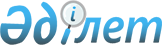 Об утверждении Санитарных правил "Санитарно-эпидемиологические требования к лабораториям, использующим потенциально опасные химические и биологические вещества"Приказ Министра здравоохранения Республики Казахстан от 15 октября 2021 года № ҚР ДСМ-105. Зарегистрирован в Министерстве юстиции Республики Казахстан 19 октября 2021 года № 24809.      Примечание ИЗПИ!      Заголовок предусмотрен в редакции приказа Министра здравоохранения РК от 25.08.2022 № ҚР ДСМ-89 (вводится в действие с 23.11.2022).      Примечание ИЗПИ!Порядок введения в действие см. п.5       В соответствии со статьей 95 Кодекса Республики Казахстан от 7 июля 2020 года "О здоровье народа и системе здравоохранения" и подпунктом 132-1) пункта 16 Положения о Министерстве здравоохранения Республики Казахстан, утвержденного постановлением Правительства Республики Казахстан от 17 февраля 2017 года ПРИКАЗЫВАЮ:      Примечание ИЗПИ!
      Пункт 1 предусмотрен в редакции приказа Министра здравоохранения РК от 25.08.2022 № ҚР ДСМ-89 (вводится в действие с 23.11.2022).
       1. Утвердить прилагаемые Санитарные правила "Санитарно-эпидемиологические требования к лабораториям, использующим потенциально опасные химические и биологические вещества".       2. Признать утратившим силу приказ исполняющего обязанности Министра здравоохранения Республики Казахстан от 8 сентября 2017 года № 684 "Об утверждении Санитарных правил "Санитарно-эпидемиологические требования к лабораториям, использующим потенциально опасные химические и биологические вещества" (зарегистрирован в Реестре государственной регистрации нормативных правовых актов под № 15990).      3. Комитету санитарно-эпидемиологического контроля Министерства здравоохранения Республики Казахстан в установленном законодательством Республики Казахстан порядке обеспечить:      1) государственную регистрацию настоящего приказа в Министерстве юстиции Республики Казахстан;      2) размещение настоящего приказа на интернет-ресурсе Министерства здравоохранения Республики Казахстан;      3) в течение десяти рабочих дней после государственной регистрации настоящего приказа в Министерстве юстиции Республики Казахстан представление в Юридический департамент Министерства здравоохранения Республики Казахстан сведений об исполнении мероприятий, предусмотренных подпунктами 1) и 2) настоящего пункта.      4. Контроль за исполнением настоящего приказа возложить на курирующего вице-министра здравоохранения Республики Казахстан.      5. Настоящий приказ вводится в действие по истечении шестидесяти календарных дней после дня его первого официального опубликования.      "СОГЛАСОВАН"Министерство индустрии иинфраструктурного развитияРеспублики Казахстан      "СОГЛАСОВАН"Министерство сельского хозяйстваРеспублики Казахстан      "СОГЛАСОВАН"Министерство национальнойэкономики Республики Казахстан      Примечание ИЗПИ!      Санитарные правила предусмотрены в редакции приказа Министра здравоохранения РК от 25.08.2022 № ҚР ДСМ-89 (вводится в действие с 23.11.2022). Санитарные правила "Санитарно-эпидемиологические требования к лабораториям, использующим потенциально опасные химические и биологические вещества" Глава 1. Общие положения       1. Настоящие Санитарные правила "Санитарно-эпидемиологические требования к лабораториям, использующим потенциально опасные химические и биологические вещества" (далее – Санитарные правила) разработаны в соответствии со статьей 95 Кодекса Республики Казахстан от 7 июля 2020 года "О здоровье народа и системе здравоохранения" и подпунктом 132-1) пункта 16 Положения о Министерстве здравоохранения Республики Казахстан, утвержденного постановлением Правительства Республики Казахстан от 17 февраля 2017 года № 71 и устанавливают санитарно-эпидемиологические требования к выбору земельного участка под строительство объекта, проектированию, эксплуатации, реконструкции, ремонту, водоснабжению, водоотведению, теплоснабжению, освещению, вентиляции, кондиционированию и к условиям работы в микробиологических, санитарно-гигиенических, радиологических лабораториях, хранению и транспортировке материалов (микроорганизмов).      2. В Санитарных правилах использованы следующие термины и определения:      1) аварийная ситуация (далее – авария) – ситуация, возникшая в лаборатории при работе с потенциально опасными химическими и биологическими веществами, создающая реальную или потенциальную возможность выделения химического и патогенного биологического агента в воздух производственной зоны, окружающую среду или заражение персонала;      2) автоклавная – помещение для работы с сосудом под высоким давлением;      3) бактериологическая лаборатория – лаборатория, выполняющая исследования по выделению бактерий из биологического материала и объектов окружающей среды, определению антигенов и антител;      4) биологические агенты или токсины (далее – БА или токсины) – микроорганизмы и сложные соединения белковой природы бактериального, растительного или животного происхождения, способные при попадании или контакте с организмами человека или животных, а также с растениями вызывать их заболевания или гибель;      5) биологическая безопасность – система медико-биологических, организационных и инженерно-технических мероприятий, направленных на защиту работающего персонала, населения и окружающей среды от воздействия биологических агентов (далее – ББ);      6) бокс биологической безопасности (далее – БББ) – конструкция, используемая для физической изоляции (удержания и контролируемого удаления из рабочей зоны) микроорганизмов с целью предотвращения возможности заражения персонала и контаминации воздуха рабочей зоны и окружающей среды;      7) боксированное помещение (далее – бокс) – изолированное помещение с тамбуром (предбоксом);      8) виварий – подразделение организации, где содержатся разные виды лабораторных животных, используемые для экспериментов;      9) вирусологическая лаборатория – лаборатория, выполняющая исследования по выделению вирусов из биологического материала и объектов окружающей среды, определению антигенов и антител;      10) дезактивация – удаление или снижение радиоактивного загрязнения с какой-либо поверхности или из какой-либо среды;      11) дезары – ультрафиолетовый бактерицидный облучатель, применяется для дезинфекции воздуха в помещениях;      12) демеркуризация – комплекс мероприятий по уборке ртути в случае ее разлития;      13) исследования диагностические – исследования объектов биотической и абиотической природы, проводимые с целью обнаружения и идентификации возбудителя, его антигена или антител к нему;      14) заразная зона – помещение или группа помещений лаборатории, где осуществляются манипуляции с патогенными биологическими агентами или вероятным на зараженность патогенным биологическим агентом материалом и их хранение;      15) лаборатория – юридическое лицо или его структурное подразделение, выполняющее органолептические, санитарно-гигиенические, микробиологические, вирусологические, паразитологические, биохимические, токсикологические, радиологические исследования, дозиметрические замеры физических факторов;      16) иммуноферментный анализ (далее – ИФА) – метод определения различного рода биологических молекул, основанный на взаимодействии антигена с антителом, с использованием ферментной метки;      17) инсектарий – подразделение объекта для содержания, выведения или разведения насекомых, применяемых для экспериментальных целей;      18) инфекционный материал – материал, о котором известно или обоснованно предполагается, что в нем содержатся возбудители инфекционных болезней;      19) микробиологическая лаборатория – лаборатория, выполняющая исследования по выявлению микроорганизмов в биологическом материале и объектах окружающей среды;      20) микроорганизмы – это сложные соединения белковой природы бактерии, вирусы, микоплазмы, риккетсии, хламидии и грибы, которые при определенных условиях и в определенных концентрациях могут оказать влияние на здоровье человека;      21) огнеопасные вещества – легковоспламеняющиеся вещества и горючие жидкости, которые воспламеняются от внешнего источника зажигания;      22) паразитологическая лаборатория – лаборатория, выполняющая исследования по выявлению гельминтов и простейших в биологическом материале и объектах окружающей среды;      23) патогенный биологический агент (далее – ПБА) – патогенные для человека микроорганизмы (бактерии, вирусы, риккетсии, хламидии, простейшие, грибы, микоплазмы, эндо – и эктопаразиты), генно-инженерно-модифицированные микроорганизмы, яды биологического и растительного происхождения (токсины), гельминты, а также материал (включая кровь, биологические жидкости и экскременты организма), вероятные на содержание перечисленных агентов;      24) периметр – граница охраняемой территории (зоны), оборудованная ограждающими строительными конструкциями (барьерами) и контрольно-пропускными пунктами;      25) полимеразная цепная реакция (далее – ПЦР) – реакция, основанная на многократном увеличении числа копий фрагмента дезоксирибонуклеиновой кислоты (далее – ДНК) – рибонуклеиновой кислоты (далее – РНК) (амплификации), что позволяет обнаружить специфический участок генома исследуемого микроорганизма;      26) санитарно-гигиеническая лаборатория – лаборатория, проводящая санитарно-гигиенические, токсикологические, химические исследования, замеры физических факторов, других исследований и испытаний;      27) чистая зона – помещение или группа помещений лаборатории, где не проводятся манипуляции с БА;      28) временные лаборатории (эпидемиологические отряды, экспедиции) – лаборатории, функционирующие периодически, организовываются при возникновении эпидемических вспышек;      29) штамм – чистая культура микроорганизма;      30) исследования экспериментальные – все виды работ с использованием микроорганизмов, гельминтов, токсинов и ядов биологического происхождения;      31) эпидемически значимые объекты – объекты, производимая продукция и (или) деятельность которых при нарушении требований нормативных правовых актов в сфере санитарно-эпидемиологического благополучия населения могут привести к возникновению пищевых отравлений и (или) инфекционных, паразитарных заболеваний среди населения и (или) нанести вред здоровью населения от физических факторов, промышленных и радиоактивных загрязнений;      32) электрохемилюминисценция – новый прогрессивный метод иммунного анализа, основанный на принципе измерения хемилюминисценции. Глава 2. Санитарно-эпидемиологические требования к выбору земельного участка под строительство объекта, проектированию, эксплуатации, реконструкции, ремонту лабораторий      3. При выборе земельного участка под строительство объектов не допускается использовать земельные участки:      1) использованные в прошлом под скотомогильники и места захоронения токсичных отходов;      2) стационарно неблагополучные по сибирской язве населенного пункта.       4. Площадь при выборе земельного участка под строительство объектов, определяется требованиями государственных нормативов в области архитектуры, градостроительства и строительства согласно подпункту 23-16) статьи 20 Закона Республики Казахстан от 16 июля 2001 года "Об архитектурной, градостроительной и строительной деятельности в Республике Казахстан" (далее – государственные нормативы в области архитектуры, градостроительства и строительства).      5. При проектировании здания лаборатории располагаются на самостоятельных земельных участках или на земельном участке организации, в состав которой они входят.      6. При проектировании допускается эксплуатация лабораторий в самостоятельном здании, встроено-пристроенных производственных помещениях с отдельным входом, на отдельных этажах производственных зданий, профильных организаций при наличии отдельного входа, клинико-диагностические лаборатории в лечебно-профилактических организациях с отдельным входом.      7. При проектировании объектов набор и площадь помещений определяется заданием на проектирование в соответствии с требованиями государственных нормативов в области архитектуры, градостроительства и строительства и в соответствии с приложением 1 к настоящим Санитарным правилам.      8. Лаборатории, выполняющие микробиологические исследования имеют не менее двух входов: с санитарным пропускником для сотрудников и для доставки материала на исследование.      Допускается получение материала для исследования через передаточное окно.      9. Во внешнем ограждении не допускается наличие не запираемых дверей, ворот, калиток, а также проломов, повреждений.      10. По периметру ограждения территории устанавливается освещение.      11. Оконные проемы, витрины первого этажа лабораторий имеют прочность эквивалентную следующим параметрам:      1) окна с обычным остеклением, дополнительно защищенным рольставнями из стального листа толщиной не менее 1 мм;      2) окна с обычным остеклением, дополнительно защищенным металлическими решетками (раздвижными, распашными) или жалюзями соответствующей прочности;      3) окна специальной конструкции с защитным остеклением, устойчивым к одиночному удару, выдерживающим 3 удара стального шара весом 4 кг, сброшенного с высоты 9,5 м и выше.      12. Помещения лабораторий имеют конструктивное архитектурно-планировочное исполнение и оснащение техническими системами безопасности, в совокупности обеспечивающими защиту от проникновения.      13. На объектах, занятых проведением экспериментальных, диагностических и производственных работ, а также хранением ПБА I-II групп патогенности устанавливается пропускной режим.      14. Работы с ядовитыми веществами проводятся в отдельных помещениях (комнатах) или в отдельном вытяжном шкафу.      15. Окна, двери боксов и комнат закрываются наглухо. Форточки защищаются сеткой от насекомых. Двери в бокс и предбокс имеют обозреваемые окна.      16. Планировка помещений микробиологических лабораторий исключает перекрест чистых и заразных потоков. На входной двери обозначается название лаборатории и знак "Биологическая опасность". На дверях помещений вывешиваются таблички с указанием их назначения.      17. Регистратура и помещение для приема проб размещается при входе в лабораторию. При наличии в лаборатории пункта для забора материала предусматриваются раздельные туалеты для персонала и обследуемых лиц.      18. Для работы с ПБА применяются БББ 2 класса защиты. Помещения, где проводится работа с ПБА, оборудуются бактерицидными облучателями.      19. Поверхность пола, стен, потолка в лабораторных помещениях гладкая, без щелей, легко обрабатываемая, устойчивая к действию моющих и дезинфицирующих средств, не допускаются скользкие полы.      20. Для лабораторий, проводящих только научно-исследовательские исследования с ПБА I-IV групп патогенности в БББ 2 допускается использование подвесных потолков.      21. Края покрытий пола "заразных" помещений для работы с I-IV групп патогенности подняты. При наличии трапов пол имеет уклоны.      22. В санитарно-гигиенической лаборатории пол покрывается кислотоупорным материалом.      23. В радиологической лаборатории пол, потолок и стены покрываются слабосорбирующими материалами, стойкими к моющим средствам.      24. В помещениях, в которых проводятся работы с огнеопасными – и взрывоопасными веществами, предусматриваются два выхода.      Рабочие столы покрываются антикоррозийным, несгораемым материалом, для работы с кислотами и щелочами – с устройством бортиков.      25. При реконструкции и ремонте лабораторий соблюдаются вышеуказанные требования. Глава 3. Санитарно-эпидемиологические требования к водоснабжению, водоотведению, теплоснабжению, освещению, вентиляции, кондиционированию в лабораториях      26. В лабораториях предусматриваются в исправном состоянии питьевое и (или) хозяйственно-питьевое водоснабжение.      27. При отсутствии централизованной системы водоснабжения допускается использование воды из местных источников питьевого назначения с устройством внутреннего водопровода и водоотведения.      28. Все боксы имеют предбокс, где устанавливаются зеркало, раковины для мытья рук (рукомойники), в случае отсутствия допускается использование кожных антисептиков и емкости с дезинфицирующими растворами.      29. В лаборатории оборудуются раковины для мытья рук персонала и раковины или ванны для мытья посуды и инвентаря с подводкой холодной и горячей воды через смесители.      30. При размещении лабораторий в неканализованной и частично канализованной местности предусматривается устройство местной канализации (ямы, септики). Прием сточных вод осуществляется в общую или раздельные подземные водонепроницаемые емкости, оснащенные крышками с гидравлическими затворами (сифонами), расположенные в хозяйственной зоне территории объекта, очистка которых проводится своевременно.      31. При отсутствии централизованного источника теплоснабжения предусматривается автономная котельная, работающая на жидком, твердом, газообразном топливе.      32. Естественное и искусственное освещение помещений определяется в соответствии с государственными нормативами в области архитектуры, градостроительства и строительства.      Рабочие помещения обеспечиваются защитой рабочих столов и оптики от прямого попадания прямого солнечного света путем использования светозащитных устройств из материала, устойчивого к дезинфектантам.      33. В помещении, где проводится работа с люминесцентным микроскопом, фото комнате, в душевых, санитарных узлах и складских помещениях не предусматривается естественное освещение.      34. Лаборатория оборудуется приточно-вытяжной вентиляцией с искусственным побуждением и отдельными (автономными) вентиляционными устройствами для отсоса воздуха из вытяжных шкафов. Помещения заразной зоны лаборатории оборудуются приточно-вытяжной вентиляцией с искусственным побуждением и фильтрами тонкой очистки на выходе. Для лабораторий районного уровня допускается вентиляция с механическим побуждением.      35. Вытяжные шкафы, в которых ведутся работы с веществами, выделяющими вредные и горючие пары и газы, оборудуются верхними и нижними отсосами и бортиками, предотвращающими стекание жидкости на пол.      36. Вытяжные устройства обеспечивают скорость всасывания воздуха в открытых створках (дверцах) вытяжного шкафа.      37. Выключатели вентиляции вытяжных шкафов и БББ располагаются вблизи них, розетки для включения приборов, располагающихся в вытяжных шкафах и БББ – на наружной панели, газовые краны – у передних бортов, штепсельные розетки – на торцевой стороне рабочего стола вне вытяжного шкафа или БББ.      38. Створки (дверцы) вытяжных шкафов во время работы закрываются с небольшим зазором внизу. Приподнятые створки прочно укрепляются приспособлениями, исключающими их падение.       39. В лабораториях создаются оптимальные микроклиматические условия (температура, скорость движения воздуха и относительная влажность воздуха), в соответствии с установленными требованиями санитарных правил, гигиенических нормативов согласно пункту 2 статьи 94 и статьи 95 Кодекса Республики Казахстан от 7 июля 2020 года "О здоровье народа и системе здравоохранения" (далее – Кодекс) (далее – документы нормирования).      40. В зданиях в летний период устанавливаются кондиционеры, в микробиологических лабораториях дополнительно дезары. При работе с зараженным материалом кондиционер выключается. Фильтрующие элементы кондиционеров периодически (не реже 1 раза в три месяца) подвергаются очистке от механических частиц и дезинфекции. Глава 4. Санитарно-эпидемиологические требования к условиям работы в микробиологических лабораториях       41. Лаборатории микробиологические (бактериологические, вирусологические, паразитологические), независимо от форм собственности имеют разрешение на работу с микроорганизмами I-IV групп патогенности и гельминтами согласно приложению 2 и в соответствии с классификацией микроорганизмов I-IV групп патогенности согласно приложению 3 к настоящим Санитарным правилам.      42. Исследования по обнаружению в крови людей антигенов (без накопления возбудителя), антител к ним и диагностика молекулярно-генетическими методами (без накопления возбудителя) по детекции в клиническом материале возбудителей бруцеллеза, вируса иммунодефицита человека (ВИЧ-инфекция), парентеральных вирусных гепатитов В и С, допускается проводить в лабораториях, имеющих условия на работу с микроорганизмами III-IV группы патогенности.       43. При поступлении персонала на работу проводится инструктаж по технике безопасности в соответствии с приказом Министра здравоохранения и социального развития Республики Казахстан от 25 декабря 2015 года № 1019 "Об утверждении Правил и сроков проведения обучения, инструктирования и проверок знаний по вопросам безопасности и охраны труда работников, руководителей и лиц, ответственных за обеспечение безопасности и охраны труда" (зарегистрирован в Реестре государственной регистрации нормативных правовых актов под № 12665).      44. В лабораториях выполняются требования системы контроля качества исследований, которые указаны в документах нормирования.      45. В помещениях лаборатории не допускается:      1) работать без специальной одежды;      2) проводить работы при неисправной вентиляции;      3) хранить и применять реактивы без этикеток;      4) хранить запасы ядовитых, огне-взрывоопасных веществ и растворов на рабочих местах и стеллажах.      46. При работе с газообразными веществами, находящимися в баллонах под давлением, не допускается:      1) быстро открывать вентили баллона;      2) применять для баллона с кислородом редуктор, не имеющий надпись "Кислород";      3) хранить их в рабочем помещении.      47. Створки (дворца) вытяжных шкафов во время работы закрываются, приподнятые створки прочно укрепляются приспособлениями.      48. Нагревание легковоспламеняющихся жидкостей до 100°С проводится на водяных банях, свыше 100°С - на масляных банях. Не допускается опускать колбу с легко воспламеняющейся жидкостью в горячую воду без предварительного постепенного подогрева.      49. При работе со стеклянными приборами следует:      1) нагретый сосуд закрывать притертой пробкой после его охлаждения;      2) при работе со стеклянными трубками или термометрами в просверленной пробке, последнюю не упирать в ладонь, а держать за боковые стороны;      3) при сборе стеклянных приборов или соединений отдельных их частей с помощью каучука – защищать руки полотенцем, при разламывании стеклянных трубок придерживать трубку около надпила.      50. Работы, при проведении которых, стеклянные приборы подвергаются перегреву или его поломке, выполняются в вытяжных шкафах в очках, перчатках и резиновом фартуке.      51. Сосуды со спиртом, бензолом, ацетоном, бромом, йодом закрываются стеклянными притертыми пробками, со щелочами – закручивающимися крышками.      52. При переливании жидкостей (кроме жидкостей, содержащих возбудителей инфекционных заболеваний) необходимо пользоваться воронкой.      53. Мытье рук осуществляется путем подачи жидкого мыла с диспенсора и высушивание рук производится разовыми бумажными полотенцами.      54. Лаборатории обеспечиваются аптечками на случай экстренной помощи и на случай аварий. При проведении работ с ботулиническим токсином лаборатории имеют антитоксические сыворотки.      55. Сотрудники лабораторий обеспечиваются специальной одеждой и средствами индивидуальной защиты.      56. В зависимости от выполняемой работы с микроорганизмами I-IV группы патогенности используются следующие типы защитных костюмов:      1) I типа – пижама или комбинезон, медицинские тапочки, медицинская шапочка, косынка (капюшон), противочумный халат, респиратор-капюшон положительного давления, ватно-марлевая маска (противопылевой респиратор, фильтрующий или кислородно-изолирующий противогаз), очки, резиновые перчатки, полотенце, носки, тапочки, сапоги резиновые;      2) II типа – пижама или комбинезон, медицинские тапочки, медицинская шапочка, большая косынка (капюшон), противочумный халат, ватно-марлевая маска, резиновые перчатки, полотенце, носки, тапочки, сапоги резиновые;      3) III типа – пижама, медицинская шапочка, большая косынка, противочумный халат, резиновые перчатки, полотенце, носки, тапочки, галоши;      4) IV типа – пижама, шапочка (малая косынка), противочумный халат (хирургический), носки, тапочки.      57. Комбинезоны и пижамы спереди с глухой застежкой.      58. Противочумный халат хирургического типа, но значительно длиннее (до нижней трети голени), при этом полы глубоко заходят одна на другую, пояс и завязки у ворота состоят из двух частей, пришитых каждая к отдельному полю, для завязывания рукавов предусматривается одна длинная тесемка.      59. Применяется противочумная косынка размером 90х90х125 см.      60. Применяется ватно-марлевая маска из куска марли длиной 125 см и шириной 50 см с ровным пластом ваты длиной 25 см, шириной 17 см. Края куска марли заворачивают внахлест. Допускается применение фильтрующих средств индивидуальной защиты органов дыхания (в том числе противоаэрозольные), с изолирующей лицевой частью.      61. Очки применяют "летные" с широким, плотно прилегающим краем, изогнутыми стеклами или конструкции, обеспечивающий их герметичность. Допускается использование средств индивидуальной защиты глаз (очки защитные) от химических и биологических факторов с изолирующей лицевой частью.      62. Противочумный костюм надевают до входа в помещение, где работают с заразным материалом в следующей последовательности: пижама (комбинезон), носки, тапочки, медицинская шапочка, косынка (капюшон), противочумный халат и сапоги. Тесемки у ворота халата и пояс халата завязывают спереди на левой стороне обязательно петлей, после чего закрепляют тесемки на рукавах. Респиратор (маска) закрывает рот и нос, верхние тесемки маски завязывают петлей на затылке, нижние на темени, по бокам крыльев носа закладывают ватные тампоны. Очки хорошо пригнаны и проверены на отсутствие фильтрации воздуха.      63. Для обеззараживания костюма предусматриваются отдельные емкости с дезинфицирующим раствором для обработки: сапог или галош, рук в перчатках в процессе снятия костюма, ватно-марлевых масок, халата, косынки (капюшона), полотенца, перчаток, очки погружаются в 70% спирт.      64. При обеззараживании автоклавированием, кипячением или в дезинфицирующей камере, костюм складывают соответственно в биксы, двойные мешки.      65. Костюм снимают в следующем порядке, погружая руки в перчатках в дезинфицирующий раствор после снятия каждой части костюма:      1) сапоги или галоши протирают сверху вниз тампонами, обильно смоченными дезинфицирующим раствором, вынимают полотенце;      2) снимают нарукавники и вторую пару перчаток, если они были необходимы при работе;      3) снимают сапоги;      4) протирают ватным тампоном, смоченным дезинфицирующим раствором, фартук, снимают, складывая наружной стороной внутрь;      5) снимают очки, оттягивая их двумя руками вперед, вверх и назад за голову;      6) ватно-марлевую маску развязывают и снимают, не касаясь лица наружной ее стороной;      7) снимают перчатки (при подозрении на нарушение целостности перчаток их проверяют в дезинфицирующем растворе (но не воздухом);      8) после снятия защитного костюма руки обрабатываются 70% спиртом, затем тщательно моют с мылом;      9) развязывают завязки ворота халата, пояс и опустив верхний край перчаток, развязывают завязки рукавов, снимают халат, заворачивая наружную часть его внутрь;      10) снимают косынку, осторожно собирая все концы ее в одну руку на затылке.      66. Микробиологическая лаборатория для проведения работы с материалом, зараженным или вероятным на зараженность микроорганизмами III-IV групп патогенности, имеет "заразную" и "чистую" зоны. На границе "чистой" и "заразной" зон, во вновь строящихся или реконструируемых лабораториях, предусматривается устройство санитарных пропускников.      67. До начала работы помещение лабораторий убирают влажным способом, в "чистой" зоне с применением моющих средств, в "заразной" зоне с применением моющих средств и дезинфектантов, облучают бактерицидными облучателями в течение 30-60 минут при мощности 2,5 ватт на 1 кубический метр (далее – м3). После окончания работы столы, приборы, оборудование, пол, БББ протирают с применением дезинфицирующего раствора. Уборочный инвентарь имеет маркировку отдельно для "чистой" и "заразной" зон.      68. Доставка инфекционного материала и перенос его из одной лаборатории в другую на территории организации (лаборатории) осуществляется в металлической, герметично закрытой посуде (биксе, баке, сумке-холодильнике, контейнере). Доставляются емкости с жидкими материалами, закрываются пробками, исключающими выливание содержимого во время транспортирования. При распаковке материала биксы, контейнеры и пробирки обтирают дезинфицирующим раствором и ставят на металлические подносы.      69. Перенос инфекционного материала из бокса в бокс или автоклавную проводится в металлическом биксе или баке, контейнере.      70. При посеве инфекционного материала на пробирках, чашках, флаконах указываются надписи с названием материала, номером анализа, датами посева и регистрационным номером.      71. Жидкие среды, содержащие возбудителей инфекционных заболеваний, набираются с помощью автоматической пипетки (дозаторов) или одноразовых стерильных пипеток. Перед использованием посуда, пипетки, оборудование, шприцы проверяются на целостность и исправность.      72. Вскрытие ампул с высушенными микроорганизмами проводится в настольных боксах, над кюветой с дезинфицирующим раствором. Конец надрезанной ампулы накрывается трехслойной марлевой салфеткой, смоченной дезинфицирующим раствором и обламывается пинцетом. Вскрытая ампула оставляется накрытой той же салфеткой в течение одной-двух минут, с последующим погружением салфетки в дезинфицирующий раствор, после чего ампула накрывается стерильным тампоном.      73. В лабораториях не допускается:      1) работать с живыми вакцинами в помещении, где проводятся исследования инфекционного материала;      2) проводить экспериментальные работы с вирулентными антибиотикоустойчивыми микроорганизмами при отсутствии в микробиологической лаборатории лекарственных препаратов, к которым чувствительны исследуемые микроорганизмы;      3) оставлять без присмотра зажженные горелки и нагревательные приборы, работать на горелках с неисправными кранами, держать вблизи них воспламеняющиеся вещества;      4) убирать пролитые огнеопасные вещества при зажженных горелках и включенных электронагревательных приборах;      5) во время работы открывать дверь бокса.      74. Отработанный материал (рабочие посевы, биологический материал от больных, трупы грызунов, лабораторных животных, гнездовой материал) обеззараживают. Оставлять на рабочих столах нефиксированные мазки, лабораторную посуду с инфекционным материалом после завершения работы не допускается.      75. Оттаивание холодильников после хранения заразного материала совмещается с их дезинфекцией. Конденсационные воды подлежат обеззараживанию.      76. Перед началом работы в БББ включается вытяжная вентиляция. Загрузка материала производится при отрицательном давлении. БББ устанавливаются в месте, удаленном от проходов и разного рода воздушных потоков.      77. Сосуды, работающие под давлением, маркируются.      78. При эксплуатации автоклавов и термостатов выполняются следующие требования:      1) сдавать под расписку лицу, работающему на автоклаве, имеющий доступ к работе с оборудованием, работающим под давлением опломбированные баки и другую посуду с заразным материалом, если этим заняты два и более работника;      2) вести журнал (в произвольной форме) контроля работы автоклава;      3) не ставить в термостат легковоспламеняющиеся вещества;      4) не снимать предохранительные колпаки от регулирующих устройств.      79. Работа в БББ организуется в направлении от чистой зоны к заразной зоне. Внутренние поверхности БББ обрабатываются антикоррозийными дезинфицирующими средствами зарегистрированные и разрешенные в установленном порядке к применению на территории Республики Казахстан и Евразийского экономического союза и включенные в Единый реестр свидетельств о государственной регистрации стран Евразийского Экономического Союза. Необходимо проводить ежегодный контроль эффективности работы фильтров в БББ.      80. В комнатах, где проводится ИФА обработка столов, приборов, оборудования проводится 70% этиловым спиртом, ИФА исследования, при проведении ПЦР - с использованием 70% этилового спирта (до и после работы) и дезинфекционными средствами в соответствии с инструкцией производителя.      81. При проведении исследований у животных по индикации вирусов соблюдаются следующие условия:      1) заражение и вскрытие лабораторных животных, содержание инфицированных животных, центрифугирование, сушка, операции с вероятным образованием аэрозоля, заражение культуры клеток и куриных эмбрионов, приготовление суспензий, работа с лиофилизированными ПБА, работа по ведению коллекционных штаммов проводится в боксированных помещениях заразной зоны лаборатории в БББ;      2) емкости с ПБА помещаются на поднос или лоток, покрытый многослойной салфеткой, смоченной дезинфицирующим раствором;      3) серологические исследования с живыми вирусами, приготовление различных первичных и перевиваемых линий культур ткани, первичная обработка клинического материала проводятся в БББ.      82. Микробиологическая лаборатория для проведения работы с материалом, зараженным или вероятным на зараженность микроорганизмами I-II групп патогенности имеют заразную, условно-чистую, чистую зоны. На границе "чистой" и "заразной" зон, во вновь строящихся или реконструируемых лабораториях, предусматривается устройство санитарных пропускников.      83. В конце рабочего дня термостаты, холодильники, шкафы, где хранятся патогены I-II группы, пломбируются, двери производственных помещений закрываются на замок.      84. При проведении работ с возбудителями I-II группы патогенности, соблюдается следующее:      1) посуда, применяемая при работе с членистоногими, дезинфицируется кипячением, отходы заливаются дезинфицирующим раствором или сжигаются. Инструменты кипятятся или обжигаются на огне. Бязевые мешочки обеззараживаются кипячением в водно-мыльном растворе в течение 30 минут;      2) разбор погадок хищных птиц и экскрементов зверьков проводится после 12-18 часового их содержания в 1% растворе формалина;      3) насекомые и клещи содержатся в специальном помещении (инсектарии) в садках или банках, исключающих их рассеивание. Блох, добытых для пополнения инсектария, содержат в отдельных банках до появления молодых, не пивших кровь особей;      4) после окончания работы рабочие столы обрабатываются дезинфицирующим раствором, руки - 70⁰ этиловым спиртом.      5) у входа в помещение, где проводится работа с зараженными животными, устраивают пороги высотой 30 см, у дверей бактериологических боксов, помещений для серологических и экспресс исследований кладутся коврики, смоченные дезинфицирующим раствором;      6) герметичность лабораторных помещений;      7) лицам, работающим с материалом, вероятным на зараженность возбудителями I группы патогенности, в конце рабочего дня проводится термометрия температуры тела;      8) животные, зараженные материалом вероятным на инфицированность микроорганизмами I-II групп патогенности, содержатся отдельно от остальных животных;      9) все работы, связанные с приемом и первичной обработкой биологического материала от людей, грызунов, эктопаразитов, проб внешней среды, зараженных животных и их исследование на возбудителей I-II группы патогенности проводятся в заразном блоке с использованием защитного костюма I-II типа;      10) исследования с возбудителями сапа и мелиоидоза проводятся в защитном костюме II типа, резиновых перчатках, ватно-марлевой маске и защитных очках. По окончанию работы в предбоксах заразного отделения защитные костюмы снимаются и обеззараживаются;      11) выходить из помещений лаборатории в защитной одежде и вызывать сотрудника из помещения в период его работы с заразным или вероятным на зараженность материалом не допускается;      12) при работе с возбудителем сибирской язвы, по завершению исследований, проводится обследование помещения и оборудования на обсемененность данным возбудителем.      85. При микробиологической лаборатории, проводящей работу с возбудителями I группы патогенности, предусматривается изолятор для сотрудников на случай обнаружения у них симптомов вероятных на заболевание и лиц, допустивших аварию.      Изолятор обеспечивается запасом основных и резервных специфических лекарственных препаратов, противошоковых медикаментов и дезинфицирующих средств.      86. В виварии и инсектарии регистрация движения позвоночных и членистоногих ведется в специальном пронумерованном и прошнурованном журнале (в произвольной форме) с указанием места и даты вылова, результатов исследования и карантина.      87. Помещения вивария и инсектария по окончанию рабочего дня опечатываются.      88. Исследования сывороток крови людей на обнаружение антигена или определение антител к возбудителям I-II группы патогенности проводятся в отдельном боксе или в БББ с использованием диагностикумов, не содержащих живых микроорганизмов.      Отделение сыворотки крови центрифугированием проводят в боксе или БББ.      89. Работа с микроорганизмами I группы патогенности проводится в специально предназначенных лабораториях, оснащенных системой сообщающихся между собой боксов. В помещении заразной зоны устанавливается проходной автоклав с автоматической блокировкой дверей.      90. При работе с материалом, зараженным или вероятным на зараженность вирусами I-II групп патогенности, персонал использует противочумный костюм II типа, заражение животных, эктопаразитов, центрифугирование и вакуумное высушивание биологического материала проводят в защитном костюме I типа.      Вскрытие ампул с высушенной культурой риккетсий, гомогенизацию биомассы риккетсий осуществляют в БББ в защитном костюме II типа.      91. Помещения для проведения ПЦР исследований имеют 3 зоны, которые соответствуют этапам ПЦР-анализа:      1) комнату приема, регистрации материала и его первичной обработки;      2) бокс с предбоксом для выделения ДНК (РНК);      3) бокс с предбоксом для проведения амплификации.      92. Все боксы имеют предбокс, где устанавливаются зеркало, раковины для мытья рук (рукомойники), в случае отсутствия допускается использование кожных антисептиков и емкости с дезинфицирующими растворами.      Лаборатория обеспечивается ПЦР-оборудованием, тест-системами, расходными материалами, средствами индивидуальной защиты и бактерицидными лампами.      93. Для проведения исследований методом ПЦР соблюдается следующее:      1) каждая зона имеет свой набор мебели, холодильников, морозильников, лабораторного оборудования, реагентов, автоматических пипеток (дозаторов), наконечников, пластиковой и стеклянной посуды, защитный костюм, одноразовых перчаток без талька, уборочного инвентаря и другого расходного материала, используемых только в данной комнате;      2) перенос оборудования, расходных материалов, реактивов, перчаток, халатов из одного помещения в другое не допускается;      3) вся работа по ПЦР проводится в одноразовых перчатках без талька, которыми обеспечивается каждый этап работы;      4) отделка всех помещении для проведения ПЦР проводится материалом, устойчивым к действию моющих и дезинфицирующих средств;      5) во всех помещениях устанавливают бактерицидные облучатели;      6) при проведении детекции методом электрофореза данный этап обслуживается персоналом;      7) условия хранения реагентов для проведения всех этапов ПЦР соответствуют требованиям инструкции от производителя по применению реагентов. Клинические образцы хранятся отдельно от реагентов;      8) этапы пробоподготовки и приготовления реакционной смеси проводятся в БББ;      9) окна закрываются плотно;      10) оптимальная температура в помещении для ПЦР поддерживается в пределах плюс 18ºС - 22ºС, относительная влажность от 40 % до 70 %, если иное не предусмотрено методикой исследования, необходимо вести документацию с отметкой температурного режима и влажности.      94. Помещения для проведения ИФА исследований имеют:      1) комнату приема, регистрации материала и его первичной обработки;      2) бокс с предбоксом.      95. Все боксы имеют предбокс, где устанавливаются зеркало, раковины для мытья рук (рукомойники), в случае отсутствия допускается использование кожных антисептиков и емкости с дезинфицирующими растворами.      В лабораториях проводящих лабораторные исследования методом электрохемилюминисценции с применением автоматизированных анализаторов закрытого типа, допускается использовать общий лабораторный зал для проведения биохимических и иммунологических исследований в отсутствии боксированных помещений с предбоксом.      96. Лаборатория обеспечивается ИФА-оборудованием, тест-системами, расходными материалами, средствами индивидуальной защиты и бактерицидными лампами.      97. Для проведения исследований методом ИФА соблюдается следующее:      1) повторное использование одноразовых наконечников и посуды, перенос оборудования, расходных материалов, реактивов, перчаток, халатов из помещения в другое помещение не допускается;      2) для удаления мелких капель отмывочного раствора используется одноразовая фильтровальная бумага;      3) оптимальная температура в помещении для ИФА поддерживается в пределах плюс 18ºС - 22ºС, относительная влажность от 40 % до 70 %, если иное не предусмотрено методикой исследования, необходимо вести документацию с отметкой температурного режима и влажности.      4) ежедневно, после работы обработка оборудования, дозаторов, штативов проводится 70º этиловым спиртом, автоматический промыватель планшет промывается дистиллированной водой и один раз в неделю 70% этиловым спиртом;      5) инкубирование планшет вблизи нагревательных приборов не допускается;      6) температура термостата контролируется ежедневно.      98. За 15 минут до начала работы в боксе включаются бактерицидные облучатели и вытяжная система вентиляции. При загрузке бокса вентиляция выключается. В случае отсутствия во время работы в боксе отсоса воздуха, работа немедленно прекращается. Не реже одного раза в квартал проводятся бактериологические исследования воздуха бокса, один раз в месяц - контроль работы фильтра.      99. Манипуляции с культурами мицелиальной фазы, изучение выживаемости грибов во всех фазах проводятся в БББ.      100. Посевы мицелиальных культур в боксах делаются после предварительного внесения в пробирки и матрацы с физиологическим раствором или бульоном. При смывах культур жидкость в матрацы вносится через пробирки шприцом с длинной иглой. Посевы инкубируются в металлических емкостях.      101. При работе с мицелиальными фазами грибов матрацы, пробирки с посевами вне бокса не открываются. Просмотр посевов проводятся в боксах в костюме IV типа с ватно-марлевой маской. Работа с дрожжевыми фазами грибов проводятся в боксе в костюме IV типа с маской, серологические исследования – в костюме IV типа.      102. Перед подсчетом клеточных элементов суспензии грибов автоклавируются или добавляются формалин до 10% и выдерживаются в термостате 2 часа при температуре 37ºС.      103. С целью получения антигенов, вакцин, выращенная грибница обеззараживается автоклавированием при 0,5 атмосфер в течение 30 минут или добавлением формалина до конечной концентрации 0,5%.      104. При работе в БББ надеваются пижамы из хлопчатобумажной ткани, стерильные халаты, косынки, маски. Культивирование клеточных линий и работа с инфекционным материалом выполняются в одноразовых стерильных перчатках. Перчатки натягиваются на манжеты рукавов, а не оставляются под ними. Для защиты рукавов одежды исследователя надевают прорезиненные нарукавники.      105. В лабораториях по изучению ВИЧ-инфекции предусматривается отдельное низкотемпературное (минус 40ºС) холодильное оборудование для хранения образцов сывороток крови. Холодильное оборудование запирается на замок и опечатывается.      106. Емкости с ПБА помещаются на поднос или лоток, покрытый многослойной салфеткой, смоченной дезинфицирующим раствором.      107. При исследовании сывороток крови людей на обнаружение антигена или определение антител к возбудителям II группы патогенности соблюдаются следующие условия:      1) работа проводится в отдельном помещении (комната, бокс);      2) используются неинфекционные (не содержащие живого возбудителя) антигены (диагностикумы);      3) отделение сыворотки крови центрифугированием проводится в боксе или БББ. При использовании вакуумных систем забора крови отделение сыворотки крови центрифугированием осуществляется с использованием центрифужных стаканов с герметично закрывающимися крышками без использования боксов или БББ.      108. Работа с вирусами I-II групп патогенности проводится в специально предназначенных лабораториях, где все исследования проводятся в БББ. В помещении заразной зоны устанавливаются проходной автоклав с автоматической блокировкой дверей.      109. Вход в заразную зону осуществляется через санитарный пропускник с душевой или шлюз, где одевается защитная одежда. Во время работы в шлюзе включается бактерицидный облучатель.      110. Входные двери в шлюзы самозакрывающиеся и снабжены замками. Во время работы двери помещений заразной зоны закрыты.      111. Хранение биологического материала осуществляется в герметичных, выдерживающих низкие температуры, небьющихся контейнерах, которые помещаются в низкотемпературные шкафы или сосуды с жидким азотом.      112. Перенос биологического материала между технологическими линиями, в хранилища проводится в герметично закрывающихся влагонепроницаемых контейнерах, подвергающихся обеззараживанию.      113. При работе персонал использует противочумный костюм II типа, заражение куриных эмбрионов, животных, эктопаразитов, центрифугирование и вакуумное высушивание биологического материала проводятся в защитном костюме I типа.      114. Бактериологические лаборатории оборудуются мебелью светлых тонов, не допускается оборудовать мебелью не устойчивой к действию химических реагентов, моющих и дезинфицирующих средств. На внутренних и наружных поверхностях мебели не допускаются щели и пазы, затрудняющие обработку.      115. В вирусологических лабораториях боксах заразной зоны лаборатории (или в БББ) проводится:      1) заражение и вскрытие животных;      2) заражение культуры клеток и куриных эмбрионов;      3) приготовление суспензий;      4) содержание инфицированных животных;      5) работа по ведению коллекционных штаммов;      6) работа с лиофилизированными ПБА;      7) центрифугирование, сушка, операции с вероятным образованием аэрозоля.      116. В паразитологических лабораториях материал, вероятный на содержание стробил, онкосфер, яиц, личинок, особей взрослых гельминтов и простейших кишечника доставляется в стеклянной или пластиковой посуде с плотно закрывающимися крышками.      117. Подготовка и исследования на наличие гельминтов, простейших кишечника методом копроовоскопии, обогащения и перианального соскоба проводятся в вытяжном шкафу. Лабораторная посуда для исследования с применением методов обогащения устанавливается в кюветах. Препараты, приготовленные для исследования, помещаются на специальные подносы, под предметные стекла с мазками подкладывают стекла больших размеров.      118. Все манипуляции с исследуемым материалом, посудой, оборудованием проводятся в резиновых перчатках.      119. Использованные пипетки, пробирки, капилляры, предметные и покровные стекла дезинфицируются.      120. Материал, вероятный на зараженность гельминтами хранится в отдельном холодильнике, который в конце рабочего дня опечатывается.      121. Серологические исследования с живыми вирусами, приготовление различных линий культур ткани первичных и перевиваемых, первичная обработка клинического материала проводится в БББ.      122. При каждой организации, проводящей работу с возбудителями I групп патогенности, оборудуется изолятор для сотрудников на случай обнаружения у них симптомов вероятных на заболевание и допустивших аварию.      123. В изоляторе предусматривается запас основных и резервных специфических лекарственных препаратов, медикаментов для оказания помощи по жизненным показаниям (кардиологических, противошоковых, антидотов) и дезинфицирующих средств.      124. При авариях во время работы с инфекционным материалом, ее немедленно прекращают и включают аварийную сигнализацию.      125. В случае возникновения аварии с разбрызгиванием инфекционного материала, вся проводящаяся работа в комнате прекращается. Защитную одежду (начиная с косынки или шлема) погружают в дезинфицирующий раствор или помещают в бикс (бак) для автоклавирования. В глаза, нос закапывают растворы антибиотиков, к которым чувствителен возбудитель. В случае аварии, при работе с возбудителями глубоких микозов, в глаза и нос закапывают 1% борную кислоту, рот и горло прополаскивают 70° этиловым спиртом.      126. При аварии с ботулиническим токсином глаза и рот промывают водой и антитоксической сывороткой, разведенной до 10 международных единиц в 1 миллилитре. При попадании ботулинического токсина на открытые участки кожи смывают его большим количеством воды с мылом.      127. При аварии, произошедшей при работе с неизвестным возбудителем, проводится профилактическое лечение антибиотиками широкого спектра действия.      128. При аварии, произошедшей без разбрызгивания биологического материала, накладывают тампон (салфетку) с дезинфицирующим раствором на место соприкосновения биологического материала с поверхностью оборудования.      129. При аварии, произошедшей в боксе (или БББ) – прекращают работу, на место попадания материала накладывают салфетки, обильно смоченные дезинфицирующим раствором. В боксе включают на 30 минут бактерицидные облучатели, включают аварийную сигнализацию, затем проводят дезинфекцию. Вытяжная вентиляция во время аварии и дезинфекции остается включенной.      130. При аварии, произошедшей с ранением или нарушением целостности кожных покровов:      1) при работе с ВИЧ-инфекцией, пострадавшему не позднее 72 часов назначается профилактическая антиретровирусная терапия (АРВТ) и устанавливается наблюдение в течение 3 месяцев после "аварийной ситуации". Пострадавший предупреждается о возможности им распространения инфекции. В случае отрицательных анализов на ВИЧ-инфекцию через 1 месяц, 3 месяца после "аварийной ситуации" наблюдение прекращают;      2) после снятия перчаток или средств индивидуальной защиты немедленно вымыть руки водой с мылом. При попадании крови или другого потенциально инфицированного материала на кожу немедленно вымыть руки и загрязненные участки водой с мылом, при попадании на слизистые оболочки — немедленно промыть их водой. Мыть руки с мылом под проточной водой. Если проточной воды нет, использовать для рук антисептический раствор с 70° спиртом;      3) при работе с возбудителем сибирской язвы место ранения тщательно промывают водой с мылом и смазывают йодом, без применения дезинфицирующих растворов;      4) при аварии с возбудителями глубоких микозов место ранения обрабатывают дезинфицирующим раствором, моют водой с мылом, смазывают йодом;      5) при работе с вирусами I-II групп патогенности, кровь выдавливают в сухую стерильную салфетку и обрабатывают рану йодом без применения дезинфицирующего раствора. Глава 5. Санитарно-эпидемиологические требования к условиям работы санитарно-гигиенической лаборатории      131. В лабораториях используется специальная (неповрежденная) химическая посуда. Химическая посуда используется в сухом и чистом виде. Нерастворимые в воде органические вещества удаляются с посуды органическим растворителем.      Для очистки посуды химическими методами применяются хромовая смесь, серная кислота и растворы щелочей. После тщательной очистки и мытья посуда высушивается в сушильном шкафу.      132. При проведении работ по сборке приборов из стекломатериалов соблюдается следующее:      1) стеклянные трубки небольшого диаметра ломаются после надрезки их пилкой для резки стекла;      2) для облегчения сборки концы стеклянных трубок оплавляются и смачиваются водой или глицерином;      3) в случае травмы (порезов) при работе со стеклянной посудой осколки стекла удаляются из раны, попавшее химическое вещество нейтрализуется или снимается с кожи тампоном, смоченным соответствующим раствором или водой.      133. При работе на оборудовании соблюдаются следующие требования:      1) применение плоскодонных колб для работы под вакуумом, а также при температуре выше плюс 100 °С не допускается;      2) для отсасывания под вакуумом используются колбы, изготовленные из толстого стекла. Тонкостенные сосуды, не имеющие шаровой формы, не допускается ставить под вакуум. Сосуды, предназначенные для работ под вакуумом, предварительно испытываются на максимальное разрежение. Перед испытанием сосуд обертывается металлической сеткой;      3) не допускается использовать собранный прибор без предварительной проверки его исправности и оставлять действующий прибор без присмотра;      4) тонкостенный сосуд при закрытии пробкой удерживается за верхнюю часть горла как можно ближе к пробке. Нагретый сосуд не допускается закрывать притертой пробкой до охлаждения;      5) при перегонке веществ с температурой кипения выше плюс 150 °С, применяется холодильник с воздушным охлаждением;      6) работа с синильной кислотой и ее солями, диметилсульфатом, сулемой, фосгеном, хлором, бромом, окислами азота, диазометаном, сероводородом выполняются в вытяжном шкафу с использованием резиновых перчаток и, при необходимости, респиратора (противогаза);      7) при работе с азидом натрия, металлическим калием и натрием не допускается контакт с водой;      8) реакции с металлическим натрием или калием проводятся с использованием воздушной или масляной бани. Не допускается соединять не растворенные галоидные соединения жирного ряда с диметилсульфоксидом, металлическим натрием и металлическим калием;      9) при нагреве реакционной смеси до кипения используются круглодонные термостойкие колбы, для перегонки жидкостей специальные круглодонные колбы;      10) при нагреве жидкости в пробирке или колбе, сосуд удерживается специальным держателем так, чтобы отверстие было направлено в сторону от работающего;      11) при работе холодильников с водяным охлаждением контролируется непрерывность тока воды;      12) удаление перекисей производится встряхиванием с водным раствором сульфата железа;      13) слив эфира, эфирных растворов и прочих легковоспламеняющихся веществ проводится в специальные склянки в вытяжном шкафу, с последующим сливом в отдельную посуду.      Не допускается их выливать в водопроводные раковины или сливные воронки.      134. Отгонка растворителей (эфир, спирт, бензол, толуол) производится предварительно на водоструйном насосе с последующим использованием масляного вакуум-насоса. Перед включением вакуум-насоса содержимое колбы охлаждается. Подогревание перегонной колбы в вакуум-установке производится после достижения разрежения в приборе.      135. При перегонке на открытом пламени газовой горелки нагрев поверхности дна колбы производится равномерно.      После перегонки на вакуум – установке и охлаждения колбы, кран манометра перекрывается, отсоединяется насос от системы и мотор выключается.      136. Работа с ядовитыми веществами (органические и минеральные кислоты, кислород, азот, галоидсодержащие соединения, соединения мышьяка, фосфора, ядовитых металлов и неметаллов) проводится обученным персоналом с соблюдением мер предосторожности.      137. Ядовитые вещества, используемые в лаборатории, хранятся в специально отведенном месте в шкафу или железном ящике под замком и пломбой. Сосуды с ядовитыми веществами имеют четкие и яркие этикетки с надписью "Яд" и названием вещества.      138. Емкости, содержащие огнео-взрывоопасные вещества и содержащие ядовитые вещества в рабочих помещениях хранятся в дозах, необходимых для работы в течение рабочего дня.      139. При работе с ядовитыми веществами используются сифон или специальные пипетки с резиновой грушей.      Твердые ядовитые вещества измельчаются в закрытых ступках и взвешиваются в посуде под тягой. Работа проводится в респираторе.      140. Нагревание ядовитых веществ допускается в круглодонных колбах на масляных, песчаных, водяных банях, электроплитках с закрытой спиралью. Применение открытого пламени не допускается.      141. Пролитая на пол или стол ядовитая жидкость дезактивируется.      Фильтры и бумага, использованные при работе с ядовитыми веществами собираются в отдельную тару, и уничтожаются в газовых печах или камерах.      142. По окончании работы с ядовитыми газами приборы обезвреживаются путем продувания инертным газом или заполнения водой.      143. Легко воспламеняющиеся горючие жидкости (за исключением имеющих низкую температуру кипения) хранятся в толстостенных склянках или банках с притертыми пробками емкостью не более 2 литров. При большей емкости тара снабжается герметичными металлическими футлярами.      144. Банки с горючими легковоспламеняющимися веществами помещаются в специальный металлический ящик с плотно закрывающейся крышкой, стенки и дно которого выкладываются асбестом. На дно насыпается слой песка толщиной 10 мм. На внутренней стороне крышки ящика делается четкая надпись с наименованием вещества.      Ящик устанавливается на полу вдали от проходов и от нагревательных приборов, с удобным подходом к нему.      145. Диэтиловый (серный) эфир хранится изолированно от веществ в холодном и темном помещении. Эфир со сроком изготовления более года проверяется на наличие пероксидов. Раствор, содержащий пероксиды, уничтожается или подвергается перегонке. Доставка легковоспламеняющихся и горючих жидкостей со склада в лабораторию производится в закрытой небьющейся или стеклянной посуде, помещенной в футляр.      146. Оборудование с использованием сжатых газов (газовые хроматографы, хроматомассы, жидкостные хроматографы, атомно-абсорбционные спектрометры, анализаторы вольтамперометрические) (далее – оборудование) устанавливается на первом этаже или на этажах при условии соблюдения мест отвода баллонов с газом. К работе на оборудовании допускаются лица, прошедшие специализацию (переподготовку) по работе с оборудованием.      Газовые баллоны имеют маркировку и опознавательную окраску.      147. Помещения для работы с огне – и взрывоопасными веществами оснащаются углекислотными огнетушителями и средствами пожаротушения.      Все работы с легковоспламеняющимися и горючими жидкостями производятся в вытяжном шкафу при работающей вентиляции и при выключенных электроприборах и газовых горелках. Вытяжные шкафы и рабочие столы обеспечивают коммуникациями для подвода холодной и горячей воды, сжатого воздуха, бытового газа, электроэнергии, для стока воды устанавливают раковины.      148. Низкокипящие огнеопасные вещества перегоняются и нагреваются в круглодонных колбах, изготовленных из тугоплавкого стекла, на водяных и масляных банях.      149. Нагрев сосудов с низкокипящими легковоспламеняющимися жидкостями на открытом огне и на электронагревательных приборах не допускается.      Жидкости с более высокой температурой кипения нагреваются в колбонагревателях.      При нагревании легковоспламеняющейся жидкости в количестве 0,5 л под прибор ставится кювета достаточной емкости для предотвращения разлива жидкости по столу в случае аварии.      150. Вся аппаратура, применяемая для нагревания легковоспламеняющихся жидкостей, подвергается периодическим осмотрам для своевременного выявления неисправностей.      151. Во избежание взрыва не допускается выпаривать диэтиловый эфир досуха.      152. Сосуды, в которых проводились работы с горючими жидкостями, после окончания исследований промываются.       Уничтожение отработанных горючих жидкостей 1-4 класса опасности проводится в соответствии с приказом исполняющей обязанности Министра здравоохранения Республики Казахстан от 25 декабря 2020 года № ҚР ДСМ-331/2020 "Об утверждении Санитарных правил "Санитарно-эпидемиологические требования к сбору, использованию, применению, обезвреживанию, транспортировке, хранению и захоронению отходов производства и потребления" (зарегистрирован в Реестре государственной регистрации нормативных правовых актов под № 21934).      153. При случайных проливах огнеопасных веществ выключаются все горелки и нагревательные приборы, место разлива жидкости засыпается песком. Загрязненный песок собирается деревянной или пластмассовой лопаткой. Тушение воспламенившихся веществ водой не допускается.      154. При загорании легковоспламеняющихся и горючих жидкостей в вытяжном шкафу (под вытяжкой) вентилятор отключается.      155. Для предупреждения ожогов при любых работах с кислотами и щелочами работающие в лаборатории пользуются предохранительными очками (с кожаной или резиновой оправой) и резиновыми перчатками, в отдельных случаях резиновым (прорезиненным) фартуком. Выполнение работ с кислотами и щелочами без предохранительных очков не допускается.      Работа с концентрированными кислотами и испаряющимися щелочами выполняется в вытяжном шкафу.      156. Бутыли с кислотами хранятся в корзинах или обрешетках, переносятся вдвоем или перевозятся на специальной тележке в герметичной таре.      Из бутылей в мелкую тару кислоты и щелочи переливаются при помощи сифона или ручных насосов различных конструкций.      157. Для приготовления растворов кислота вливается в воду медленно тонкой струей при непрерывном перемешивании. Лить воду в кислоту не допускается. Применение серной кислоты в вакуум – эксикаторах в качестве водопоглощающего средства не допускается.      Концентрированные азотную, серную и соляную кислоты хранят в помещении лаборатории в толстостенной стеклянной посуде емкостью не более 2 л, в вытяжном шкафу, на стеклянных или фарфоровых поддонах. Склянки с дымящей азотной кислотой следует хранить в специальных ящиках из нержавеющей стали.      158. При приготовлении растворов щелочь медленно добавляется к воде небольшими кусочками при непрерывном размешивании, кусочки щелочи берутся только щипцами. Большие куски едких щелочей, предварительно накрытые плотной материей, раскалываются на мелкие куски в специально отведенном месте.      159. При разливе ртути проводятся мероприятия по демеркуризации. Пролитая ртуть собирается в вакуум пипеткой с ловушкой или используются склянки Тищенко, подключенные к вакуумному насосу, кисточки или пластины из меди. Загрязненные ртутью поверхности обрабатываются 1% раствором калия перманганата, подкисленным соляной кислотой.      160. При ожогах кислотой пораженное место промывается обильным количеством воды, затем раствором гидрокарбоната натрия и смазывается мазью от ожогов, при ожогах щелочью большим количеством воды, затем обрабатывается 1% раствором уксусной кислоты и смазывается мазью от ожогов.      161. При малейших признаках отравления пострадавший выносится (выводится) из загрязненного помещения на свежий воздух, укладывается на горизонтальную поверхность, освобождается от стягивающей его одежды, тепло укрывается.      При отравлениях фосфором производится обильное промывание желудка водой. Не допускается прием молока.      162. После работы с огне – и взрывоопасными веществами проводится уборка рабочего места, отключение приборов и аппаратов от источников воды, электроэнергии, бытового и сжатого газа.      163. После окончания работы руки моются с мылом, рот прополаскивается водой, защитные очки подвергаются дезактивации.      164. Загрязненные ядовитыми веществами специальная одежда и полотенца перед стиркой подвергаются дезактивации.      165. К работе по эксплуатации электроустановок и электрооборудования допускаются сотрудники, прошедшие специализацию (переподготовку).      166. Помещения для размещения лабораторных животных оборудуются шкафами для клеток, подключенными к системе вентиляции.      167. В вивариях совместное содержание здоровых животных и животных, использованных в опыте, не допускается.      168. Помещение затравочной камеры отделяется от остальных помещений и снабжается приточно-вытяжной вентиляцией и специальной вентиляцией в камерах.      169. При проведении затравок животных в камерах подача изучаемого вещества начинается после окончания загрузки животных в камеру и тщательной герметизации последней.      170. Каждый случай падежа или вынужденного забоя животных фиксируется в журнале (в произвольной форме).      171. Доставка животных из вивария в лабораторию и обратно осуществляется в специальных продезинфицированных клетках. Крысы и мыши переносятся в тех же клетках, в которых они содержатся в виварии. Для предупреждения травматизма (царапин и укусов) все манипуляции с лабораторными животными производятся в специальных станках и в перчатках.      172. При уходе за зараженными животными после чистки каждой клетки резиновые перчатки обезвреживаются, не снимая с рук, погружением в дезинфицирующий раствор.      173. Сотрудники вивария обеспечиваются специальной одеждой (халаты, фартук, колпак, резиновые перчатки).      174. В помещениях токсикологической лаборатории, где ведутся работы с токсичными веществами, не допускается прием пищи и курение. Глава 6. Санитарно-эпидемиологические требования к условиям работы в радиологической лаборатории      175. К работе с источниками излучения (персонал группы А) допускаются лица, не моложе 18 лет, не имеющие медицинских противопоказаний.      176. Радиологические лаборатории располагаются в отдельной части здания или на отдельных этажах, изолированных от помещений. Выделяются общие помещения для приема, дозиметрического контроля и распределения проб. При работе с пробами высокой активности помещения лаборатории подразделяется на "грязную" и "чистую" зоны.      177. В грязной зоне размещаются:      1) помещение радиохимического исследования;      2) помещение для подготовки, хранения и озоления проб;      3) помещение для дезактивации посуды, контейнеров, оборудования, белья и специальной одежды.      178. В чистой зоне размещаются:      1) помещение для подготовки, хранения и озоления проб;      2) помещение радиохимического исследования.      179. Работы, связанные с возможностью радиоактивного загрязнения воздуха (операции с порошками, упаривание растворов, работа с эманирующими и летучими веществами) проводятся в вытяжных шкафах и на отдельных рабочих столах.      180. Ограничение поступления радионуклидов в рабочие помещения и окружающую среду обеспечивается использованием системы статических (оборудование, стены и перекрытия помещений) и динамических (вентиляция и газоочистка) барьеров.      181. Оборудование, инструменты и мебель закрепляются за помещениями каждой зоны и маркируются. Передача их из помещений одной зоны в другую допускается после радиационного контроля с заменой маркировки.      182. Доступ посторонних лиц к приборам, в состав которых входят калибровочные закрытые источники излучения, и устройствам, генерирующим ионизирующее излучение, не допускается. В лаборатории обеспечивается сохранность источников ионизирующего излучения.      183. Источники, радиоактивные вещества, жидкие растворы солей радия, запаянные в стеклянные ампулы, альфа и бета эталоны, поступающие в лабораторию, хранятся в сейфе.      184. В радиологической лаборатории соблюдаются следующие условия:      1) во всех помещениях ежедневно проводится влажная уборка.      2) при работе с радиоактивными препаратами и загрязненными пробами используются манипуляторы, прикасаться к ним руками не допускается;      3) манипуляции с радиоактивными веществами, с загрязненными пробами проводятся на легко дезактивируемых поверхностях;      4) все работы с радиоактивно загрязненными пробами выполняются в перчатках, бахилах и специальной одежде;      5) при работах с радиоактивными веществами используются лотки и поддоны, выполненные из слабосорбирующих материалов, покрытые пластикатовыми или полиэтиленовыми пленками, фильтровальной бумагой и материалами разового пользования;      6) переливание, выпаривание, пересыпание радиоактивных веществ, загрязненных проб, а также операции, при которых в воздух поступают радиоактивные вещества, проводятся в вытяжных шкафах. Вентиляция в шкафах включается до начала работы.      7) по окончании работы с радиоактивными веществами сотрудники тщательно промывают руки теплой водой с мылом, после чего проводится дозиметрическая проверка чистоты рук. При выходе из лаборатории снятые перчатки, бахилы, спецодежда направляются в специальную прачечную;      185. После исследования проб с радиоактивным загрязнением все жидкие или твердые отходы собирают в специальную тару. Использованная лабораторная посуда тщательно промывается проточной водой и обрабатывается дезактивирующими растворами (5% раствор лимонной кислоты, 10% раствор соляной или азотной кислот, этиловым спиртом), затем снова промывается проточной водой. После тщательной очистки и мытья посуда высушивается в сушильном шкафу. Дезактивация посуды проводится под радиационным контролем.      186. Радиоактивные вещества, пробы с повышенным содержанием радиоактивных веществ, при хранении которых возможно выделение радиоактивных газов, паров или аэрозолей, хранятся в вытяжных шкафах, боксах, камерах в закрытых сосудах, выполненных из несгораемых материалов.      187. Стеклянные емкости, содержащие радиоактивные жидкости, помещаются в металлические или пластмассовые сосуды.      188. Для дезактивации контейнеров, инструментов, посуды, оборудования выделяется специальное помещение. Дезактивация проводится под радиационным контролем.      189. Для выдержки и временного хранения радиоактивных отходов выделяется специальное помещение.      190. В грязной и чистой зонах проводится дозиметрический контроль рабочего места и индивидуальный дозиметрический контроль персонала с регистрацией результатов в журнале (в произвольной форме).      При выявлении отклонений в состоянии здоровья, препятствующих продолжению работы с радиоактивными веществами, персонал временно или на постоянно переводятся на работу вне контакта с источниками ионизирующего излучения.      191. В лаборатории находится аварийный запас дезактивирующих средств. Глава 7. Санитарно-эпидемиологические требования к хранению, и транспортировке материалов (микроорганизмов)      192. Хранение биологического материала осуществляется в небьющихся, герметичных контейнерах, выдерживающих низкие температуры, помещенных в низкотемпературные шкафы или сосуды с жидким азотом.      Перенос биологического материала между технологическими линиями или в хранилища проводится в герметично закрывающихся влагонепроницаемых контейнерах, подвергающихся обеззараживанию.      193. Организации, лаборатории, имеющие разрешение режимной комиссии на работу с микроорганизмами I-IV групп патогенности имеют коллекции музейных культур, соответствующие разрешению режимной комиссии.      194. Присвоенное коллекционному штамму обозначение (номер, код) не меняется при его передаче. В случае гибели (уничтожения) штамма не допускается его обозначение присваивать вновь поступившим штаммам.       195. Уничтожение штамма микроорганизмов I-II групп патогенности оформляется актом согласно приложению 4 к настоящим Санитарным правилам.      196. Емкости, содержащие микроорганизмы, имеют четкие, несмываемые надписи или прочно наклеенные этикетки с обозначением названия микроорганизма, номера штамма и даты пересева (лиофилизации). Емкости с токсинами дополнительно маркируются красным цветом правого нижнего угла этикетки.      197. Микроорганизмы I-IV групп патогенности в коллекциях хранятся в лиофилизированном или замороженном состоянии, на плотных или жидких питательных средах, а также в виде суспензий органов и тканей в консерванте.       198. Вскрытие ампул с сухими патогенными микроорганизмами I-IV групп патогенности с целью высева или уничтожения оформляется актом согласно приложению 5 к настоящим Санитарным правилам.      199. Штаммы микроорганизмов хранятся в холодильнике или несгораемом шкафу (сейфе) раздельно по группам. Совместное содержание микроорганизмов различных групп допускается при условии хранения их в отдельных небьющихся емкостях с закрывающейся крышкой. Емкости опечатываются, снаружи или внутри их помещается список с перечнем и количеством хранящихся микроорганизмов.       200. Передачу патогенных биологических агентов I-II групп патогенности и коллекционных микроорганизмов III-IV групп патогенности внутри лаборатории (организации) осуществляют после составления акта передачи согласно приложению 6 к настоящим Санитарным правилам.       201. Передача микроорганизмов I-II групп патогенности на временное хранение необходимо оформлять актом согласно приложению 7 к настоящим Санитарным правилам.       202. Передача микроорганизмов производится после составления акта о передаче микроорганизмов согласно приложению 8 к настоящим Санитарным правилам. Передача микроорганизмов I-IV групп патогенности за пределы страны осуществляется в соответствии постановлением Правительства Республики Казахстан от 28 декабря 2015 года № 1083 "О некоторых вопросах выдачи разрешительных документов в сфере экспортного контроля".      203. Транспортирование микроорганизмов III-IV групп патогенности осуществляется почтовой связью или курьером, I-II групп нарочно, обученным персоналом лаборатории. При получении микроорганизмов курьером предоставляется доверенность и документы, удостоверяющие его личность.       204. Транспортировка микроорганизмов I-IV групп патогенности, в целях исключения всех видов досмотра и контроля, осуществляется курьером при наличии сопроводительного документа на транспортирование специального груза, выданное организацией–отправителем, согласно приложению 9 к настоящим Санитарным правилам. Для микроорганизмов I-II групп патогенности дополнительно составляется акт упаковки в двух экземплярах. Первые экземпляры указанных документов помещаются в упаковку с микроорганизмами. Копии документов остаются у отправителя. Организация, получившая микроорганизмы I-IV групп патогенности, составляет письмо, подтверждающее получение микроорганизмов I-IV групп патогенности, направляет его в организацию, их выдавшую.      205. Организация–отправитель сообщает организации-получателю по срочной связи (факс, электронная почта, телефон) дату и вид транспорта, которым отправлен микроорганизмы I-IV групп патогенности.      206. Микроорганизмы I-IV групп патогенности передают на плотных питательных средах. Передача токсинов, вирусов, органов, тканей и их суспензий, содержащих микроорганизмы, допускается в консервирующей жидкости или в замороженном состоянии.      207. При транспортировании материала в лабораторию соблюдается принцип тройной упаковки, которая включает следующее:      1) первичная емкость – маркированный контейнер, пробирка, флакон с пробой, надежно закрытый крышкой, герметизированной лабораторной пленкой;      2) вторичная емкость – прочный водонепроницаемый не протекающий контейнер (полиэтиленовый пакет) с абсорбирующим материалом в количестве достаточном для абсорбции всего образца в случае протечки;      3) внешняя упаковка – прочный термоизолирующий контейнер, предназначенный для транспортировки биологических материалов. Для обеспечения температурных условий транспортировки в термоконтейнер помещают охлаждающие элементы. На внешней стороне термоконтейнера укрепляют этикетку с указанием адреса, телефона, факса, электронной почты получателя и условия транспортирования.      208. Адресная сторона посылки обозночается знаком – "Опасно! Не открывать во время перевозки".      209. Перевозка живых животных и членистоногих, зараженных микроорганизмами I-IV групп патогенности, не допускается.      210. Организация–отправитель материалов–является ответственной за соблюдение требований правил упаковки и транспортирования до пункта пересылки, а также за правильность упаковки и отправления ПБА через Международный почтамт в соответствии с законодательством Республики Казахстан в сфере экспортного контроля, а также с действующими международными конвенциями и правилами.      211. Сторона ящика, где указаны адреса получателя и отправителя, снабжается ярлыком фиолетового цвета и отличительным знаком: "Скоропортящиеся биологические вещества", "Опасно: не открывать во время пересылки", "Не имеет коммерческой стоимости", "Упаковано согласно международным почтовым правилам безопасности" (на английском языке). Глава 8. Санитарно-эпидемиологические требования к лабораториям для диагностики COVID-19      212. Лабораторная диагностика COVID-19 проводится методами полимеразно-цепной реакции (далее – ПЦР) и иммуноферментного анализа (далее - ИФА), требующими соответствующих условий для работы с микроорганизмами II группы патогенности. Параграф 1. Санитарно-эпидемиологические требования к лабораториям ПЦР      213. Работа в лаборатории осуществляется с соблюдением мер для работы с микроорганизмами II группы патогенности.      214. При проектировании здания лаборатории располагаются на самостоятельных земельных участках или на земельном участке организации, в состав которой они входят, при соблюдении требований безопасности, обеспечении достаточным количеством воды, электроэнергией, водоотведением, вентиляцией.      215. В помещениях лабораторий, занятых проведением диагностических работ для проведения ПЦР исследований устанавливается пропускной режим.      216. Для проведения исследований в целях исключения инфицирования персонала лаборатории исследования проводятся в противочумных костюмах 1 типа.      217. Помещения для проведения ПЦР исследований имеют 3 зоны, которые соответствуют этапам ПЦР-анализа:      1) Комната приема, регистрации материала и его первичной обработки.      2) Бокс с предбоксом для выделения ДНК (РНК).      3) Бокс с предбоксом для проведения амплификации.      218. Все боксы имеют предбокс, где устанавливаются зеркало, раковины для мытья рук (рукомойники), в случае отсутствия допускается использование кожных антисептиков и емкости с дезинфицирующими растворами.      219. Лаборатория обеспечивается ПЦР-оборудованием, тест-системами, расходными материалами, средствами индивидуальной защиты и бактерицидными лампами.      220. Для проведения исследований методом ПЦР соблюдается следующее:      1) каждая зона имеет свой набор мебели, холодильников и (или) морозильников, лабораторного оборудования, реагентов, автоматических пипеток (дозаторов), наконечников, пластиковой и стеклянной посуды, защитный костюм, одноразовых перчаток без талька, уборочного инвентаря и другого расходного материала, используемых только в данной комнате;      2) перенос оборудования, расходных материалов, реактивов, перчаток, халатов из одного помещения в другое не допускается;      3) вся работа по ПЦР проводится в одноразовых перчатках без талька, которыми обеспечивается каждый этап работы;      4) во всех помещениях устанавливают бактерицидные облучатели;      5) при проведении детекции методом электрофореза данный этап обслуживается отдельным персоналом;      6) условия хранения реагентов для проведения всех этапов ПЦР соответствуют требованиям инструкции от производителя по применению реагентов. Клинические образцы хранятся отдельно от реагентов;      7) этапы пробоподготовки и приготовления реакционной смеси проводятся в боксах ББ;      8) окна закрываются плотно.      221. Отделка всех помещений для проведения ПЦР проводится материалом, устойчивым к действию моющих и дезинфицирующих средств.      222. Помещение заразной зоны лаборатории оборудуются приточно-вытяжной вентиляцией с искусственным побуждением и фильтрами тонкой очистки на выходе.      223. В помещениях лаборатории не допускается:      1) работать без специальной одежды;      2) проводить работы при неисправной вентиляции;      3) хранить и применять реактивы без этикеток;      4) хранить запасы рабочих растворов на рабочих местах и стеллажах.      224. Работа в боксах организуется в направлении от чистой зоны к заразной зоне. Внутренние поверхности бокса обрабатываются антикоррозийными дезинфицирующими средствами, разрешенными к применению в Республике Казахстан.      225. Лаборатории обеспечиваются аптечками на случай экстренной помощи и на случай аварий. Параграф 2. Санитарно-эпидемиологические требования к лабораториям ИФА исследований      226. Работа в лаборатории осуществляется с соблюдением мер для работы с микроорганизмами II группы патогенности.      227. При проектировании здания лаборатории располагаются на самостоятельных земельных участках или на земельном участке организации, в состав которой они входят, при соблюдении требований безопасности, обеспечении достаточным количеством воды, электроэнергией, водоотведением, вентиляцией.      228. В помещениях лабораторий, занятых проведением диагностических работ для проведения ИФА исследований устанавливается пропускной режим.      229. Для проведения исследований в целях исключения инфицирования персонала лаборатории исследования проводятся в противочумных костюмах 1 типа.      230. Помещения для проведения ИФА исследований имеют:      1) Комната приема, регистрации материала и его первичной обработки;      2) Бокс с предбоксом.      231. Все боксы имеют предбокс, где устанавливаются зеркало, раковины для мытья рук (рукомойники), в случае отсутствия допускается использование кожных антисептиков и емкости с дезинфицирующими растворами.      232. Лаборатория обеспечивается ИФА-оборудованием, тест-системами, расходными материалами, средствами индивидуальной защиты и бактерицидными лампами.      233. Для проведения исследований методом ИФА соблюдается следующее:      1) каждая зона имеет свой набор мебели, холодильников/морозильников, лабораторного оборудования, реагентов, автоматических пипеток (дозаторов), наконечников, пластиковой и стеклянной посуды, защитной одежды, обуви, одноразовых перчаток без талька, уборочного инвентаря и другого расходного материала, используемых только в данной комнате;      2) перенос оборудования, расходных материалов, реактивов, перчаток, халатов из одного помещения в другое не допускается;      3) вся работа по ИФА проводится в одноразовых перчатках без талька, которыми обеспечивается каждый этап работы;      4) во всех помещениях устанавливают бактерицидные облучатели;      5) условия хранения реагентов для проведения всех этапов ИФА соответствуют требованиям инструкции от производителя по применению реагентов. Клинические образцы хранятся отдельно от реагентов;      6) температура термостата контролируется ежедневно;      7) окна закрываются плотно.      234. Отделка всех помещений для проведения ИФА проводится материалом, устойчивым к действию моющих и дезинфицирующих средств.      235. Помещение заразной зоны лаборатории оборудуются приточно-вытяжной вентиляцией с искусственным побуждением и фильтрами тонкой очистки на выходе.      236. В помещениях лаборатории не допускается:      1) работать без специальной одежды;      2) проводить работы при неисправной вентиляции;      3) хранить и применять реактивы без этикеток;      4) хранить запасы рабочих растворов на рабочих местах и стеллажах.      237. Работа в боксах организуется в направлении от чистой зоны к заразной зоне. Внутренние поверхности бокса обрабатываются антикоррозийными дезинфицирующими средствами, разрешенными к применению в Республике Казахстан.      238. Лаборатории обеспечиваются аптечками на случай экстренной помощи и на случай аварий. Параграф 3. Требования к режиму в помещениях, предназначенных для проведения ПЦР и ИФА исследований      239. В начале и в конце рабочего дня в рабочих комнатах проводится обработка столов, приборов, оборудования 70°С этиловым спиртом и дезинфекционными средствами, разрешенными к применению для этих целей, в соответствии с инструкцией производителя.      240. До начала работы помещение убирают влажным способом, в "чистой" зоне с применением моющих средств, в "заразной" зоне с применением моющих средств и дезинфектантов, облучают бактерицидными облучателями в течение 30-60 минут.      241. После окончания работы столы, приборы, оборудование, пол протирают с применением дезинфицирующего раствора. Уборочный инвентарь имеет маркировку отдельно для "чистой" и "заразной" зон.      242. За 15 минут до начала работы в помещении и боксе включаются бактерицидные облучатели и вытяжная система вентиляции. При загрузке бокса вентиляция выключается. В случае отсутствия во время работы в боксе отсоса воздуха, работа немедленно прекращается. Бактериологические исследования воздуха бокса и контроль работы фильтра проводить один раз в неделю;      243. Перед началом работы в БББ включается вытяжная вентиляция. Загрузка материала производится при отрицательном давлении. БББ устанавливаются в месте, удаленном от проходов и разного рода воздушных потоков.      244. Доставка инфекционного материала осуществляется в металлической, герметично закрытой посуде (биксе, баках, сумках-холодильниках, контейнерах). Доставляемые емкости с жидкими материалами закрываются пробками, исключающими выливание содержимого во время транспортирования. При распаковке материала биксы, контейнеры и пробирки обтирают дезинфицирующим раствором и ставятся на металлические подносы.      245. При посеве инфекционного материала на пробирках, чашках, флаконах указываются надписи с названием материала, номером анализа, датами посева и регистрационным номером.      246. Все отходы классифицируются как класс "В" – чрезвычайно эпидемиологически опасные медицинские отходы. Параграф 4. Требования к работе персонала, осуществляющих исследования ПЦР и ИФА методами      247. Мытье рук персонала осуществляется путем подачи жидкого мыла с диспенсора и высушивание рук производится разовыми бумажными полотенцами.      248. После окончания работы руки персонала обрабатываются дезинфицирующим раствором или 70о спиртом.      249. Лицам, работающим с зараженным материалом, в конце рабочего дня проводится термометрия температуры тела.      250. Выходить из помещений лаборатории в защитной одежде в период его работы с заразным или вероятным на зараженность материалом не допускается.      251. При появлении респираторных симптомов или повышении температуры сотрудник лаборатории оповещает руководителя организации и немедленно изолируется до приезда скорой помощи."       252. При поступлении персонала на работу проводится инструктаж по технике безопасности в соответствии с приказом Министра здравоохранения и социального развития Республики Казахстан от 25 декабря 2015 года № 1019 "Об утверждении Правил и сроков проведения обучения, инструктирования и проверок знаний по вопросам безопасности и охраны труда работников, руководителей и лиц, ответственных за обеспечение безопасности и охраны труда" (зарегистрирован в Реестре государственной регистрации нормативных правовых актов под № 12665).       Примечание: требования настоящего приложения распространяются при введении ограничительных мероприятий, в том числе карантина на территории Республики Казахстан в соответствии с приказом Министра здравоохранения Республики Казахстан от 21 декабря 2020 года № ҚР ДСМ-293/2020 "Об утверждении правил осуществления ограничительных мероприятий, в том числе карантина, и перечень инфекционных заболеваний при угрозе возникновения и распространения которых вводятся ограничительные мероприятия, в том числе карантин (зарегистрирован в Реестре государственной регистрации нормативных правовых актов под № 21853). Набор помещений лабораторий 220. Набор помещений бактериологической лаборатории, проводящей работы с микроорганизмами III - IV групп патогенности      Примечание: Для лабораторий набор помещений предусмотренный для проведения исследований зависит от вида и выполняемой номенклатуры исследований. Вместо бокса с предбоксом допускается использование БББ. При наличии автоматизированной средоварни допускается совмещение пункта 8.1. с пунктом 8.2. с площадью не менее 6 м². Допускается совмещать пункт 2 с пунктом 4.4. Допускается размещать в одном помещении помещение для врачей и лаборантов на капельные инфекции.      Пункт 5 предназначен для вновь вводимых объектов (лаборатории) в эксплуатацию.      При организации работы лаборатории с применением одноразового расходного материала, допускается использовать моечную не менее 8 м2. При организации работы лаборатории с применением одноразового расходного материала, предусматривается раковина в рабочей зоне.      Допускается отсутствие помещения для приготовления питательных сред, при условии использования в работе готовых питательных сред, разлитых в одноразовую посуду, при соблюдении входного контроля стерильности, при наличии помещения для хранения готовых питательных сред в холодильниках и шкафах. 2. Набор помещений бактериологической лаборатории, проводящей работу с микроорганизмами I-II групп патогенности      Примечание: Для лабораторий набор помещений предусмотренный для проведения исследований зависит от вида и выполняемой номенклатуры исследований. Помещения условно-чистой зоны отделены от помещений чистой зоны санитарным пропускником.      Подпункты 3),4) пункта 3 и пункт 5 предназначены для вновь вводимых объектов (лаборатории) в эксплуатацию. 3. Набор помещений вирусологической лаборатории      Примечание: Для лабораторий набор помещений предусмотренный для проведения исследований зависит от вида и выполняемой номенклатуры исследований. Работы по заражению культуры тканей, выполнению исследований по санитарной вирусологии и работу с эталонными штаммами допускается проводить в одном боксе с предбоксом при установке отдельных БББ.      Пункты 2 и 5 предназначены для вновь вводимых объектов (лаборатории) в эксплуатацию.      При организации работы лаборатории с применением одноразового расходного материала, допускается использовать моечную не менее 8 м2. При организации работы лаборатории с применением одноразового расходного материала, допускается отсутствие стерилизационной. 4. Набор помещений паразитологической лаборатории      Примечание: Для лабораторий набор помещений предусмотренный для проведения исследований зависит от вида и выполняемой номенклатуры исследований. Если паразитологическая лаборатория входит в состав бактериологической лаборатории, то помещения для приема, регистрации и выдачи анализов, моечная и комната для ожидания совмещены с аналогичным помещением бактериологической лаборатории. Комната энтомологических исследований при наличии энтомолога.      При организации работы лаборатории с применением одноразового расходного материала, допускается использовать моечную не менее 8 м2. При организации работы лаборатории с применением одноразового расходного материала, допускается отсутствие стерилизационной. 5. Набор помещений для лабораторий ПЦР      Примечание: При организации работы лаборатории с применением одноразового расходного материала, допускается использовать моечную не менее 8 м2. При организации работы лаборатории с применением одноразового расходного материала, допускается отсутствие стерилизационной. 6. Набор помещений для лабораторий ИФА      Примечание: При организации работы лаборатории с применением одноразового расходного материала, допускается использовать моечную не менее 8 м2. При организации работы лаборатории с применением одноразового расходного материала, допускается отсутствие стерилизационной. 7. Набор помещений и площадей санитарно-химической лаборатории и лаборатории по определению остаточных количеств пестицидов и нитратов      Примечание: Для лабораторий набор помещений предусмотренный для проведения исследований зависит от вида и выполняемой номенклатуры исследований. Пункты 7, 8, 9, 10, 11, 12, 13, 14 таблицы № 5 предназначены для всех лабораторий. 8. Набор помещений и площадей лаборатории токсикологии полимеров и химических веществ      Примечание: Для лабораторий набор помещений предусмотренный для проведения исследований зависит от вида и выполняемой номенклатуры исследований. 9. Набор помещений и площадей лаборатории электромагнитных полей и физических факторов      Примечание: Для лабораторий набор помещений предусмотренный для проведения исследований зависит от вида и выполняемой номенклатуры исследований. 10. Набор помещений и площадей радиологической лаборатории      Примечание: Для лабораторий набор помещений предусмотренный для проведения исследований зависит от вида и выполняемой номенклатуры исследований. Министерство здравоохранения Республики Казахстан Разрешение на работу с микроорганизмами I-IV групп патогенности и гельминтами      Выдано лаборатории _______________________________________________________                                               (наименование организации)на проведение ___________________________________________________________________           (виды работ: диагностическая, экспериментальная, производственная)с микроорганизмами _______________________ группы патогенности, включая________________________________________________________________________________                                                (наименование микроорганизмов) ________________________________________________________________________________ На основании: ___________________________________________________________________ _______________________________________________________________________________ _______________________________________________________________________________ _______________________________________________________________________________ _______________________________________________________________________________"____"______________20____годаВыдается сроком на 5 (пять) летПредседательРежимной комиссииМ.П. Классификация микроорганизмов I-IV групп патогенности      Примечание: аттенуированные штаммы возбудителей I - II групп патогенности относят к микроорганизмам 3 группы патогенности. Аттенуированные штаммы III - IV групп относят к 4 группе патогенности. Акт уничтожения штамма микроорганизмов I -II групп патогенности      от __________ 20___года №___Мы, нижеподписавшиеся, _________________________________________________________ ________________________________________________________________________________                                                    (должность, ФИО (при его наличии)) ________________________________________________________________________________ согласно разрешению _____________________________________________________________  (ФИО (при его наличии))  и должность, давшего разрешение, номер и дата разрешения) ________________________________________________________________________________ уничтожили патогенный микроорганизм  ________________________________________________________________________________ ________________________________________________________________________________  (наименование вида, №№ штаммов, количество объектов) ________________________________________________________________________________ автоклавированием _______________________________________________ или погружением                                               (режим автоклавирования) в ______________________________________________________________________________  (название дезинфицирующего раствора, его концентрация, время обеззараживания) Дата уничтожения патогенного микроорганизма ______________________________________ Подписи: Акт вскрытия ампул (ы) с сухим(и) патогенными микроорганизмами I –IV групп патогенности с целью высева или уничтожения       от __________ 20___года №___ Мы, нижеподписавшиеся, _________________________________________________________ ________________________________________________________________________________                                                  (должность, ФИО (при его наличии)) ________________________________________________________________________________ согласно разрешению _____________________________________________________________          (ФИО (при его наличии) и должность, давшего разрешение, номер и дата разрешения) ________________________________________________________________________________ вскрыли ампулу(ы) с сухим микроорганизмом ________________________________________                                                                  (наименование вида, № штаммов, количество объектов) ________________________________________________________________________________ с целью _________________________________________________________________________  (посев микроорганизма или его уничтожение) Ампула (ы) с остатками патогенного микроорганизма обеззаражена(ы) ________________ автоклавированием ______________________________ или погружением                                                                          (дата) (режим автоклавирования) в ______________________________________________________________________________  (название дезинфицирующего раствора, его концентрация, время обеззараживания) Дата вскрытия ампул (ы) ___________________________ Подписи: Акт передачи патогенных биологических агентов I-II групп патогенности и коллекционных микроорганизмов III-IV групп внутри лаборатории (организации)       от __________ 20___года №___ Мы, нижеподписавшиеся, _________________________________________________________ ________________________________________________________________________________ (должность, ФИО (при его наличии) лица, передающего патогенный микроорганизм, место передачи) ___________________________________________________________________(должность, ФИО (при его наличии), получившего патогенный микроорганизм) составили настоящий акт в том, что согласно распоряжению заведующего лабораторией (отделом) ___________________________________________________________ _______________________ произведена передача патогенного микроорганизма: ________________________________________________________________________________  (наименование вида, №№ штаммов, количество объектов) ________________________________________________________________________________ ________________________________________________________________________________ Дата передачи ___________________________________________________________________ Передал: ________________________________________________________________________  (ФИО (при его наличии), подпись) Принял:_________________________________________________________________________  (ФИО (при его наличии), подпись) Акт передачи микроорганизмов I-II групп патогенности на (после) временное (ого) хранение(я)      от __________ 20___года №___Мы, нижеподписавшиеся,__________________________________________________________________________________________________________________________________________ (должность, ФИО (при его наличии), передающего микроорганизм, место передачи) составили настоящий акт в том, что согласно распоряжению заведующего лабораторией (отделом)_______________________________________________________________________ ______________________________________________произведена передача микроорганизма: ________________________________________________________________________________ (наименование вида, №№ штаммов, количество объектов, условия передачи:  с правом или без права пересева) Упакованные в___________________________________________________________________ Опечатанных печатью_____________________________________________________________  (оттиск печати, ФИО (при его наличии) владельца печати) Указанные микроорганизмы находятся в ____________________________________________  (№№ комнаты, сейфа и холодильника) Одновременно переданы __________________________________________________________  (наименование учетной документации, ключ от сейфа) Дата передачи ___________________________________________________________________ Передал:________________________________________________________________________  (ФИО (при его наличии), подпись) Принял:_________________________________________________________________________  (ФИО (при его наличии), подпись) Акт передачи микроорганизмов I- IV групп патогенности за пределы организации       от __________ 20___ года №___ Мы, нижеподписавшиеся, ________________________________________________________________________________________________________________________________________________________________ (должность, ФИО (при его наличии), передающего микроорганизм,   место передачи) ________________________________________________________________________________________________________________________________________________________________ (должность, ФИО (при его наличии), получающего,  наименование организации)  составили настоящий акт в том, что согласно распоряжению руководителя  организации ________________________________________________________________________________ произведена передача микроорганизма:  _______________________________________________________________________________________________________________________________________________________________________________________________________________  (наименование вида, №№ штаммов, количество объектов, вид упаковки)Дата передачи ___________________________________________________________________Передал: ________________________________________________________________________(ФИО (при его наличии), подпись)  Принял: __________________________________________________________________________ (ФИО (при его наличии), подпись)      Штамп организациитипографского Службамконтроля изготовления Сопроводительный документ на транспортирование специального груза       Дана представителю (ям) ________________________________________________________                                                    (наименование организации) ________________________________________________________________________________                                                          (ФИО (при его наличии), должность) в том, что он (и) доставляют в ______________________________________________________ специальный груз-посылку ________________________________________________________                                                            (наименование микроорганизма) специальный груз упакован в ______________________________________________________                                                                                    (вид упаковки) опечатанный сургучной печатью с оттиском _________________________________________(наименование лаборатории) № ____ и уложенный в деревянный посылочный ящик, обшитый белой тканью и опечатанный  печатью с тем же оттиском.  Специальный груз не взрывоопасен, не огнеопасен, не подлежит всем видам досмотра и контроля!  Транспортирование специального груза _________________________________ разрешено.                                                                                         (вид транспорта)  Руководитель организации _____________________________________________________                                                                                                 (подпись)  Гербовая печать© 2012. РГП на ПХВ «Институт законодательства и правовой информации Республики Казахстан» Министерства юстиции Республики Казахстан      Министр здравоохраненияРеспублики Казахстан       Министр здравоохраненияРеспублики Казахстан А. ЦойПриложение к приказу
Министра здравоохранения
Республики Казахстан
от 15 октября 2021 года
№ ҚР ДСМ-105Приложение 1
к Санитарным правилам
"Санитарно-эпидемиологические
требования к лабораториям,
использующим потенциально
опасные химические и
биологические вещества"Таблица 1№ п/пНаименование помещенийНаименование помещенийНаименование помещений12221.Кабинет заведующего лабораториейКабинет заведующего лабораториейКабинет заведующего лабораторией2.Помещение для исследования на кишечную группу исследованийПомещение для исследования на кишечную группу исследованийПомещение для исследования на кишечную группу исследований3.Помещения для проведения исследований по санитарной бактериологии:Помещения для проведения исследований по санитарной бактериологии:Помещения для проведения исследований по санитарной бактериологии:1)бокс с предбоксом для исследования по санитарной бактериологии:бокс с предбоксом для исследования по санитарной бактериологии:бокс с предбоксом для исследования по санитарной бактериологии:4.Помещение для исследования на капельные инфекции:Помещение для исследования на капельные инфекции:Помещение для исследования на капельные инфекции:1)для врачейдля врачейдля врачей2)для лаборантовдля лаборантовдля лаборантов3)бокс с предбоксомбокс с предбоксомбокс с предбоксом4)помещение для серологических исследованийпомещение для серологических исследованийпомещение для серологических исследований5.Помещения для проведения полимеразной цепной реакции:Помещения для проведения полимеразной цепной реакции:Помещения для проведения полимеразной цепной реакции:1)зона подготовки проб (бокс с предбоксом)зона подготовки проб (бокс с предбоксом)зона подготовки проб (бокс с предбоксом)2)зона приготовления реакционной смеси (бокс с предбоксом)зона приготовления реакционной смеси (бокс с предбоксом)зона приготовления реакционной смеси (бокс с предбоксом)3)зона амплификации и детекции (бокс с предбоксом)зона амплификации и детекции (бокс с предбоксом)зона амплификации и детекции (бокс с предбоксом)6.Автоклавная для обеззараживания отработанного инфекционного материала и стерилизации сред, посудыАвтоклавная для обеззараживания отработанного инфекционного материала и стерилизации сред, посудыАвтоклавная для обеззараживания отработанного инфекционного материала и стерилизации сред, посуды 1) СтерилизационнаяСтерилизационнаяСтерилизационная7.МоечнаяМоечнаяМоечная8.Помещения для приготовления питательных сред:Помещения для приготовления питательных сред:Помещения для приготовления питательных сред:1)средоварочнаясредоварочнаясредоварочная2)бокс с предбоксом для розлива средбокс с предбоксом для розлива средбокс с предбоксом для розлива сред9.Кладовые для лабораторной посуды, реактивов, материаловКладовые для лабораторной посуды, реактивов, материаловКладовые для лабораторной посуды, реактивов, материалов10.Санитарный пропускник персонала:Санитарный пропускник персонала:Санитарный пропускник персонала:1)гардероб для верхней одеждыгардероб для верхней одеждыгардероб для верхней одежды2)гардероб для специальной одеждыгардероб для специальной одеждыгардероб для специальной одежды3)душевая на 1 сеткудушевая на 1 сеткудушевая на 1 сетку4)туалет на 1 унитазтуалет на 1 унитазтуалет на 1 унитаз11.Комната персоналаКомната персоналаКомната персонала1)Регистратура и выдача результатов анализовРегистратура и выдача результатов анализовРегистратура и выдача результатов анализов2)Помещение для забора пробПомещение для забора пробПомещение для забора проб3)Туалет на 1 унитазТуалет на 1 унитазТуалет на 1 унитаз12.Учебная комнатаУчебная комнатаУчебная комнатаТаблица 2№ п/пНаименование помещенийНаименование помещенийНаименование помещений12221.В чистой зоне предусматриваются:В чистой зоне предусматриваются:В чистой зоне предусматриваются:1)гардероб для верхней одеждыгардероб для верхней одеждыгардероб для верхней одежды2)гардероб для специальной одеждыгардероб для специальной одеждыгардероб для специальной одежды3)душевая на 1 сеткудушевая на 1 сеткудушевая на 1 сетку4)кабинет заведующего лабораториейкабинет заведующего лабораториейкабинет заведующего лабораторией5)комнаты для административной работыкомнаты для административной работыкомнаты для административной работы6)туалет на 1 унитазтуалет на 1 унитазтуалет на 1 унитаз2.В условно-чистой зоне предусматриваются:В условно-чистой зоне предусматриваются:В условно-чистой зоне предусматриваются:1)комната с боксом для приготовления и розлива питательных средкомната с боксом для приготовления и розлива питательных средкомната с боксом для приготовления и розлива питательных сред2)автоклавная на 1 автоклававтоклавная на 1 автоклававтоклавная на 1 автоклав3)препараторская-стерилизационнаяпрепараторская-стерилизационнаяпрепараторская-стерилизационная4)моечнаямоечнаямоечная5)кладоваякладоваякладовая3.В заразной зоне предусматриваются:В заразной зоне предусматриваются:В заразной зоне предусматриваются:1)комната приема, регистрации материала и его первичной обработкикомната приема, регистрации материала и его первичной обработкикомната приема, регистрации материала и его первичной обработки2)2 бокса с предбоксами2 бокса с предбоксами2 бокса с предбоксами3)помещение для бактериологических и серологических исследованийпомещение для бактериологических и серологических исследованийпомещение для бактериологических и серологических исследований4)помещение для ИФА диагностикипомещение для ИФА диагностикипомещение для ИФА диагностики5)помещение для экспресс-диагностикипомещение для экспресс-диагностикипомещение для экспресс-диагностики6)автоклавная на 1 автоклававтоклавная на 1 автоклававтоклавная на 1 автоклав4.Заразный блок:Заразный блок:Заразный блок:1)зоолого-паразитологическаязоолого-паразитологическаязоолого-паразитологическая2)блок для работы с инфицированными животными, состоящий из комнат для приема и первичной обработки материала, комнаты для заражения, вскрытия и посева, комната для обеззараживания инвентаря и комната для содержания зараженных животныхблок для работы с инфицированными животными, состоящий из комнат для приема и первичной обработки материала, комнаты для заражения, вскрытия и посева, комната для обеззараживания инвентаря и комната для содержания зараженных животныхблок для работы с инфицированными животными, состоящий из комнат для приема и первичной обработки материала, комнаты для заражения, вскрытия и посева, комната для обеззараживания инвентаря и комната для содержания зараженных животных3)помещение для одевания защитного костюмапомещение для одевания защитного костюмапомещение для одевания защитного костюма4)помещение для снятия защитного костюмапомещение для снятия защитного костюмапомещение для снятия защитного костюма5.Помещения для проведения полимеразной цепной реакцииПомещения для проведения полимеразной цепной реакцииПомещения для проведения полимеразной цепной реакции1)зона подготовки проб (бокс с предбоксом)зона подготовки проб (бокс с предбоксом)зона подготовки проб (бокс с предбоксом)2)зона приготовления реакционной смеси (бокс с предбоксом)зона приготовления реакционной смеси (бокс с предбоксом)зона приготовления реакционной смеси (бокс с предбоксом)3)зона амплификации и детекции (бокс с предбоксом)зона амплификации и детекции (бокс с предбоксом)зона амплификации и детекции (бокс с предбоксом)Таблица 3№ п/пНаименование помещенийНаименование помещенийНаименование помещений1222Чистая зонаЧистая зонаЧистая зонаЧистая зона1.Кабинет заведующего лабораториейКабинет заведующего лабораториейКабинет заведующего лабораторией2.Комната для персоналаКомната для персоналаКомната для персонала3.Препараторская-стерилизационнаяПрепараторская-стерилизационнаяПрепараторская-стерилизационная4.МоечнаяМоечнаяМоечная5.Автоклавная (для стерилизации посуды, среды, растворов)Автоклавная (для стерилизации посуды, среды, растворов)Автоклавная (для стерилизации посуды, среды, растворов)6.Помещение для хранения запасов посуды, реактивовПомещение для хранения запасов посуды, реактивовПомещение для хранения запасов посуды, реактивовЗаразная зонаЗаразная зонаЗаразная зонаЗаразная зона1.Помещение для приема, обработки первичных пробПомещение для приема, обработки первичных пробПомещение для приема, обработки первичных проб2.Помещения для работы с респираторными вирусами:Помещения для работы с респираторными вирусами:Помещения для работы с респираторными вирусами:1)бокс с предбоксом для заражения культуры тканей и эмбрионовбокс с предбоксом для заражения культуры тканей и эмбрионовбокс с предбоксом для заражения культуры тканей и эмбрионов2)Помещение для люминесцентной микроскопииПомещение для люминесцентной микроскопииПомещение для люминесцентной микроскопии3.Помещения для работы с энтеровирусами:Помещения для работы с энтеровирусами:Помещения для работы с энтеровирусами:1)бокс с предбоксом для заражения культуры тканей, для работы с эталонными штаммами и санитарной вирусологиибокс с предбоксом для заражения культуры тканей, для работы с эталонными штаммами и санитарной вирусологиибокс с предбоксом для заражения культуры тканей, для работы с эталонными штаммами и санитарной вирусологии4.Помещение для приготовления культур тканей:Помещение для приготовления культур тканей:Помещение для приготовления культур тканей:1)Бокс с предбоксамБокс с предбоксамБокс с предбоксам5.Помещение для иммуноферментного анализа:Помещение для иммуноферментного анализа:Помещение для иммуноферментного анализа:1)Бокс с предбоксамБокс с предбоксамБокс с предбоксам6.Помещения для проведения полимеразной цепной реакции:Помещения для проведения полимеразной цепной реакции:Помещения для проведения полимеразной цепной реакции:1)зона подготовки проб (бокс с предбоксам)зона подготовки проб (бокс с предбоксам)зона подготовки проб (бокс с предбоксам)2)зона приготовления реакционной смеси (бокс с предбоксам)зона приготовления реакционной смеси (бокс с предбоксам)зона приготовления реакционной смеси (бокс с предбоксам)3)зона амплификации и детекции (бокс с предбоксам)зона амплификации и детекции (бокс с предбоксам)зона амплификации и детекции (бокс с предбоксам)7.Автоклавная для обеззараживания отработанного инфекционного материалаАвтоклавная для обеззараживания отработанного инфекционного материалаАвтоклавная для обеззараживания отработанного инфекционного материала8.Санитарный пропускник для персонала:Санитарный пропускник для персонала:Санитарный пропускник для персонала:1)Гардероб для верхней одеждыГардероб для верхней одеждыГардероб для верхней одежды2)Душевая на 1 сеткуДушевая на 1 сеткуДушевая на 1 сетку3)Гардероб для специальной одеждыГардероб для специальной одеждыГардероб для специальной одежды4)Туалет на 1 унитазТуалет на 1 унитазТуалет на 1 унитазТаблица 4№ п/пНаименование помещенийНаименование помещенийНаименование помещений12221.кабинет заведующего лабораториейкабинет заведующего лабораториейкабинет заведующего лабораторией2.Комната для приема, регистрации и выдачи результатов анализовКомната для приема, регистрации и выдачи результатов анализовКомната для приема, регистрации и выдачи результатов анализов3.Помещение для гельминтологических исследованийПомещение для гельминтологических исследованийПомещение для гельминтологических исследований4.Помещение серологических исследованийПомещение серологических исследованийПомещение серологических исследований5.Помещение для экспресс-диагностикиПомещение для экспресс-диагностикиПомещение для экспресс-диагностики6.МоечнаяМоечнаяМоечная7.Гардероб для специальной одеждыГардероб для специальной одеждыГардероб для специальной одежды8.Комната персоналаКомната персоналаКомната персонала9.Комната энтомологических исследованийКомната энтомологических исследованийКомната энтомологических исследований10.КладоваяКладоваяКладовая11.Гардероб для верхней одеждыГардероб для верхней одеждыГардероб для верхней одежды12.Туалет на 1 унитазТуалет на 1 унитазТуалет на 1 унитазТаблица 5№ п/пНаименование помещенийНаименование помещенийНаименование помещений1222ПЦР - диагностика методом электрофорезаПЦР - диагностика методом электрофорезаПЦР - диагностика методом электрофореза1Комната приема, регистрации материала и его первичной обработкиКомната приема, регистрации материала и его первичной обработкиКомната приема, регистрации материала и его первичной обработки2Бокс с предбоксом для выделения ДНК (РНК)Бокс с предбоксом для выделения ДНК (РНК)Бокс с предбоксом для выделения ДНК (РНК)3Бокс с предбоксом для приготовления реакционной смесиБокс с предбоксом для приготовления реакционной смесиБокс с предбоксом для приготовления реакционной смеси4Бокс с предбоксом для проведения амплификации и детекцииБокс с предбоксом для проведения амплификации и детекцииБокс с предбоксом для проведения амплификации и детекции5Автоклавная для обеззараживания отработанного инфекционного материалаАвтоклавная для обеззараживания отработанного инфекционного материалаАвтоклавная для обеззараживания отработанного инфекционного материала6МоечнаяМоечнаяМоечная7Кладовая для расходных материаловКладовая для расходных материаловКладовая для расходных материалов8СтерилизационнаяСтерилизационнаяСтерилизационная9Гардероб для верхней одеждыГардероб для верхней одеждыГардероб для верхней одежды10Гардероб для специальной одеждыГардероб для специальной одеждыГардероб для специальной одежды11Комната для административной работыКомната для административной работыКомната для административной работы12Кабинет заведующегоКабинет заведующегоКабинет заведующего13Туалет на 1 унитазТуалет на 1 унитазТуалет на 1 унитаз14ДушеваяДушеваяДушеваяПЦР - диагностика в режиме реального времениПЦР - диагностика в режиме реального времениПЦР - диагностика в режиме реального времени1Комната приема, регистраци и материала и его первичной обработкиКомната приема, регистраци и материала и его первичной обработкиКомната приема, регистраци и материала и его первичной обработки2Бокс с предбоксом для выделения ДНК (РНК)Бокс с предбоксом для выделения ДНК (РНК)Бокс с предбоксом для выделения ДНК (РНК)3Бокс с предбоксом для проведения амплификацииБокс с предбоксом для проведения амплификацииБокс с предбоксом для проведения амплификации4Автоклавная для обеззараживания отработанного инфекционного материалаАвтоклавная для обеззараживания отработанного инфекционного материалаАвтоклавная для обеззараживания отработанного инфекционного материала5МоечнаяМоечнаяМоечная6Кладовая для расходных материаловКладовая для расходных материаловКладовая для расходных материалов7СтерилизационнаяСтерилизационнаяСтерилизационная8Гардероб для верхней одеждыГардероб для верхней одеждыГардероб для верхней одежды9Гардероб для специальной одеждыГардероб для специальной одеждыГардероб для специальной одежды10Комната для административной работыКомната для административной работыКомната для административной работы11Кабинет заведующегоКабинет заведующегоКабинет заведующего12Туалет на 1 унитазТуалет на 1 унитазТуалет на 1 унитаз13ДушеваяДушеваяДушеваяТаблица 6№ п/пНаименование помещенийНаименование помещенийНаименование помещений12221Комната приема, регистрации материала и его первичной обработкиКомната приема, регистрации материала и его первичной обработкиКомната приема, регистрации материала и его первичной обработки2Бокс с предбоксом для проведения ИФАБокс с предбоксом для проведения ИФАБокс с предбоксом для проведения ИФА3Автоклавная для обеззараживания отработанного инфекционного материалаАвтоклавная для обеззараживания отработанного инфекционного материалаАвтоклавная для обеззараживания отработанного инфекционного материала4МоечнаяМоечнаяМоечная5Кладовая для расходных материаловКладовая для расходных материаловКладовая для расходных материалов6СтерилизационнаяСтерилизационнаяСтерилизационная7Гардероб для верхней одеждыГардероб для верхней одеждыГардероб для верхней одежды8Гардероб для специальной одеждыГардероб для специальной одеждыГардероб для специальной одежды9Комната для административной работыКомната для административной работыКомната для административной работы10Кабинет заведующегоКабинет заведующегоКабинет заведующего11Туалет на 1 унитазТуалет на 1 унитазТуалет на 1 унитаз12ДушеваяДушеваяДушеваяТаблица 7Таблица 7№ п/пНаименование помещенийНаименование помещенийПлощадь, м2Площадь, м2122331.Аналитический зал гигиены трудаАналитический зал гигиены трудане менее 18не менее 182.Аналитический зал гигиены питанияАналитический зал гигиены питанияне менее 18не менее 183.Аналитический зал коммунальной гигиеныАналитический зал коммунальной гигиеныне менее 18не менее 184.Аналитический зал для определения пестицидов и нитратовАналитический зал для определения пестицидов и нитратовне менее 18не менее 185.ХроматографическаяХроматографическаяне менее 6 на один хроматографне менее 6 на один хроматограф6.Атомно-абсорбционнаяАтомно-абсорбционнаяне менее 10не менее 107.Помещение для подготовки и озоления пробПомещение для подготовки и озоления пробне менее 15не менее 158.ВесоваяВесоваяне менее 4 на 1 весы, но не менее 6не менее 4 на 1 весы, но не менее 69.Моечная-дистилляторнаяМоечная-дистилляторнаяне менее 10не менее 1010.Кабинет заведующего лабораториейКабинет заведующего лабораториейне менее 12не менее 1211.Рабочие кабинеты для специалистовРабочие кабинеты для специалистовне менее 4 на одного человекане менее 4 на одного человека12.Помещения для хранения реактивовПомещения для хранения реактивовне менее 10не менее 1013.Комната регистрации, приема образцов и выдачи результатовКомната регистрации, приема образцов и выдачи результатовне менее 6не менее 614.Туалет на 1 унитазТуалет на 1 унитазне менее 0,85не менее 0,85Таблица 8Таблица 8№ п/пНаименование помещенийНаименование помещенийПлощадь, м2Площадь, м2122331.Кабинет заведующегоКабинет заведующегоне менее 8не менее 82.Рабочие кабинеты для специалистовРабочие кабинеты для специалистовне менее 4 на одного человекане менее 4 на одного человека3.Затравочная - ингаляционнаяЗатравочная - ингаляционнаяне менее 12не менее 124.Помещение для патоморфологических и биохимических исследованийПомещение для патоморфологических и биохимических исследованийне менее 18не менее 185.Помещение для функциональных (токсикологических) исследованийПомещение для функциональных (токсикологических) исследованийне менее 18не менее 186.Помещение для санитарно-химических исследованийПомещение для санитарно-химических исследованийне менее 18не менее 187.Материальная (комната для подготовки проб)Материальная (комната для подготовки проб)не менее 6не менее 68.МоечнаяМоечная889.ВесоваяВесоваяне менее 4 на 1 весы, но не менее 6не менее 4 на 1 весы, но не менее 6Таблица 9Таблица 9№ п/пНаименование помещенийНаименование помещенийПлощадь, м2Площадь, м2122331.Кабинет заведующегоКабинет заведующегоне менее 8не менее 82.Рабочие кабинеты для специалистовРабочие кабинеты для специалистовне менее 4 на одного человекане менее 4 на одного человека3.Помещение для хранения шумовибрационной аппаратурыПомещение для хранения шумовибрационной аппаратурыне менее 10не менее 104.Помещение для хранения, подготовки, ремонта и настройки аппаратуры для измерения электромагнитных полейПомещение для хранения, подготовки, ремонта и настройки аппаратуры для измерения электромагнитных полейне менее 10не менее 105.Душевая на 1 сеткуДушевая на 1 сеткуне менее 1не менее 16.Туалет на 1 унитазТуалет на 1 унитазне менее 0,85не менее 0,857.Гардероб для верхней одеждыГардероб для верхней одеждыне менее 4не менее 4Таблица 10Таблица 10№ п/пНаименование помещенийНаименование помещенийПлощадь, м2Площадь, м2122331.Кабинет заведующегоКабинет заведующегоне менее 8не менее 82.Рабочие кабинеты для специалистовРабочие кабинеты для специалистовне менее 4 на одного человекане менее 4 на одного человека3.Помещение для приемки и первичной обработки пробПомещение для приемки и первичной обработки пробне менее 16не менее 164.Помещение для хранения и озоления пробПомещение для хранения и озоления пробне менее 18не менее 185.Радиохимическая (чистая зона)Радиохимическая (чистая зона)не менее 20, но не менее 10 на одно рабочее местоне менее 20, но не менее 10 на одно рабочее место6.Радиохимическая (грязная зона) (при необходимости)Радиохимическая (грязная зона) (при необходимости)не менее 18 на одно рабочее местоне менее 18 на одно рабочее место7.РадиометрическаяРадиометрическаяне менее 20не менее 208.СпектрометрическаяСпектрометрическаяне менее 18не менее 189.Помещение для хранения переносной аппаратурыПомещение для хранения переносной аппаратурыне менее 8не менее 810.Помещение для дезактивации посуды, контейнеров, оборудования, белья и специальной одежды (при необходимости)Помещение для дезактивации посуды, контейнеров, оборудования, белья и специальной одежды (при необходимости)не менее 20не менее 2011.Гардероб для верхней одеждыГардероб для верхней одежды0,4 на шкаф, но не менее 60,4 на шкаф, но не менее 612.Гардероб для специальной одеждыГардероб для специальной одежды0,4 на шкаф, но не менее 60,4 на шкаф, но не менее 613Душевая на 1 сеткуДушевая на 1 сеткуне менее 1не менее 114.Туалет на 1 унитазТуалет на 1 унитазне менее 0,85не менее 0,85Приложение 2
к Санитарным правилам
"Санитарно-эпидемиологические требования
к лабораториям, использующим
потенциально опасные
химические и биологические вещества "ФормаПриложение 3
к Санитарным правилам
"Санитарно-эпидемиологические требования
к лабораториям, использующим
потенциально опасные
химические и биологические
вещества"№ п/пНаименование микроорганизмовЗаболевание, вызываемое данным микроорганизмом1231. Бактерии1. Бактерии1. БактерииI группаI группаI группа1.Yersinia pestis [иерсиния пестис]ЧумаII группаII группаII группа2.Bacillus anthracis [бациллус антрацис]Сибирская язва3.Brucella abortus [бруцелла абортус]Brucella melitensis [бруцелла мелитензис]Brucella suis [бруцелла суис]Бруцеллез4.Francisella tularensis [франциселла тулярензис]Туляремия5.Legionella pneumophila [легионелла пнеумофилла]Легионеллез6.Pseudomonas mallei [псеудомонас маллеи]Сап7.Pseudomonas pseudomallei [псеудомонас псеудомаллеи]Мелиоидоз8.Vibrio cholerae 01 токсигенный [вибрио холерэ]Vibrio cholerae [вибрио холерэ] non 01 токсигенныйХолераIII группаIII группаIII группа9.Bordetella pertussis [бордетелла пертусис]Коклюш10.Borrelia recurrentia [боррелия рекуренция]Возвратный тиф11.Campylobacter fetus [кампилбактер фетус]Абсцессы, септицемии12.Campylobacter jejuni[кампилбактер джеджуни]Энтерит, холецистит, септицемия13.Clostridium botulinum [клостридиум ботулинум]Ботулизм14.Clostridium tetani [клостридиум тетани]Столбняк15.Corynebacterium diphtheria [коринебактериум дифтерия]Дифтерия16.Eryaipelothrix rhusiopathiae [эриайпелотрикс рузиопатиэ]Эризипелоид17.Helicobacter pylori [хеликобактер пилори]Гастрит, язвенная болезнь желудка и двенадцатиперстной кишки18.Leptospira interrogans [лептоспира интерроганс]Лептоспироз19.Listeria monocytogenes [листерия моноцитогенес]Листериоз20.Mycobacterium leprae [микобактериум лепрэ]Проказа21.Mycobacterium tuberculosis [микобактериум туберкулезис] Mycobacterium bovis  [микобактериум бовис]Mycobacterium avium [микобактериум авиум]Туберкулез22.Neisseria gonorrhoeae [нейссерия гонореэ]Гонорея23.Neisseria meningitidis [нейссерия менингитидис]Менингит24.Nocardia asteroids [нокардия астероидс]Нокардиоз 25. Pasteurella multocida, haemolytica [пастерелла мультоцида, хемолитика]Пастереллез26.Proactinomyces israelii [проактиномицес исрэлии]Актиномикоз27.Salmonella paratyphi A [сальмонелла паратифи]Паратиф А28.Salmonella paratyphi B [сальмонелла паратифи]Паратиф В29.Salmonella typhi [сальмонелла тифи]Брюшной тиф30.Shigella spp. [шигелла эспэпэ.]Дизентерия31.Treponema pallidum [трепонема паллидум]Сифилис32.Yersinia pseudotuberculosis [иерсиния псеудотуберкулезис]Псевдотуберкулез33.Vibrio cholerae [вибрио холерэ] 01 не токсигенныйДиарея34.Vibrio cholerae [вибрио холерэ] non 01 не токсигенныйДиарея, раневые инфекции, септицемия и прочееIV группаIV группаIV группа35.Aerobacter aerogenes [эробактер эрогенес]Энтерит36.Bacillus cereus, Bacillus subtilis [бациллус цереус, бациллус субтилис]Пищевая токсикоинфекция37.Bacteroides spp [бактероидес эспэпэ]Абсцесс легких, бактериемия38.Borrelia spp. [боррелия эспэпэ.]Клещевой спирохетоз39.Bordetella bronchiseptica [бордетелла бронхисептика] Bordetella parapertussis [бордетелла парапертусис]БронхосептикозПаракоклюш40.Campylobacter spp [кампилобактер эспэпэ]Гастроэнтерит, гингивит, периодонтит41.Citrobacter spp [цитробактер эспэпэ]Местные воспалительные процессы, пищевые токсикоинфекции42.CIostridium perfringens [клостридиум перфрингенс], CIostridium novyi [клостридиум новии], CIostridium septicum [клостридиум сэптикум], CIostridium hiatolyticum [клостридиум хиатолитикум], CIostridium bifermentans [клостридиум биферментанс].Газовая гангрена43.Escherichia coli [эшерихия коли]Энтерит44.Eubacterium endocarditidis [эубактериум эндокардитидис]Септический эндокардит45.Eubacterium lentum [эубактериум лентум]Eubacterium ventricosum [эубактериум вентрикосум]Вторичные септицемии,абсцессы46.Flavobacterium meningosepticum [флавобактериум менингосептикум]Менингит, септицемия47.Haemophilus influenza [хемофилус инфлюэнца]Менингит, пневмония, ларингит48.Hafnia alvei [гафния альвеи]Холецистит, цистит49.Klebsiella ozaenae [клебсиелла озэнэ]Озена50.Klebsiella pneumoniae [клебсиелла пнеумониэ]Пневмония51.Klebsiella rhinoscleromatis [клебсиелла риносклероматис]Риносклерома52.Mycobacterium spp.[микобактериум эспэпэ]Mycobacterium рhotochromogens [микобактериум фотохромогенс] Mycobacterium scotochromogens [микобактериум скотохромогенс] Mycobacterium nonphotochromogens [микобактериум нонфотохромогенс] Mycobacterium rapid growers [микобактериум рапид гроуерс]Микобактериозы53.Micoplasma hominis 1 [микоплазма хоминис]Micoplasma hominis 2 [микоплазма хоминис]Micoplasma pneumoniae [микоплазма пнеумониэ]Местные воспалительные процессы, пневмонии54.Propionibacterium avidum [пропионибактериум авидум]Сепсис, абсцессы55.Proteus spp.[протеус эспэпэ]Пищевая токсикоинфекция, сепсис, местные воспалительные процессы56.Pseudomonas aeruginosa [псеудомонас эругиноза]Сепсис, местные воспалительные процессы57.Salmonella spp. [сальмонелла эспэпэ]Сальмонеллез58.Serratia marcescens [серрация марцесценс]Сепсис, местные воспалительные процессы59.Staphylococcus spp. [стафилококкус эспэпэ]Пищевая токсикоинфекция, септицемия, пневмония60.Streptococcus spp [стрептококкус эспэпэ]Пневмония, тонзиллит, полиартрит, септицемия61.Vibrio sрр.[вибрио эспэпэ],Vibrio parahaemolyticus [вибрио парахемолитикус],Vibrio mimicus [вибрио мимикус],Vibrio fluviales [вибрио флювиалес],Vibrio vulnificus [вибрио вульнификус],Vibrio alginolyticus [вибрио альгинолитикус]Диарея, пищевая токсикоинфекция, раневая инфекция, септицемия и прочее62.Yersinia enterocolitica [иерсиния энтероколитика]Энтерит, колит63.Actinomyces albus [актиномицес альбус]Актиномикоз2. Риккетсии2. Риккетсии2. РиккетсииII группаII группаII группа64.Rickettsia prowazekii [риккетсия провачекии]Эпидемический сыпной тиф, болезнь Брилля65.Rickettsia typhi [риккетсия тифи]Крысиный сыпной тиф66.Rickettsia rickettsia [риккетсия риккетсия]Пятнистая лихорадка Скалистых гор67.Rickettsia tsutsugamushi [риккетсия цуцугамуши ]Лихорадка цуцугамуши68.Coxiella burnetii [коксиелла бурнети]Коксиеллез (лихорадка Ку)III группаIII группаIII группа69.Rickettsia sibirica [риккетсия сибирика]Клещевой сыпной тиф Северной Азии70.Rickettsia conorii [риккетсия конории]Средиземноморская пятнистая лихорадка71.Rickettsia sharoni [риккетсия шарони]Израильская лихорадка72.Rickettsia sp. Now [риккетсия эспэ. нау]Астраханская лихорадка73.Rickettsia acari [риккетсия акари]Везикулезный риккетсиоз74.Rickettsia australis [риккетсия аустралис]Клещевой сыпной тиф Северного Квинсленда75.Rickettsia japonica [риккетсия японика]Японская пятнистая лихорадка76.Rickettsia sp. Now [риккетсия эспэ. нау]Африканская лихорадка77.Rickettsia sp. Now штамм "ТТТ" [риккетсия эспэ. нау]клещевой риккетсиоз Тайланда3. Эрлихии (подсемейство Ehrlichiae, сем. Rickettsiaceae)3. Эрлихии (подсемейство Ehrlichiae, сем. Rickettsiaceae)3. Эрлихии (подсемейство Ehrlichiae, сем. Rickettsiaceae)III группаIII группаIII группа78.Ehrlichia sennetsu [эрлихия сеннецу]Болезнь Сеннетсу79.Ehrlichia canis[эрлихия канис]Название отсутствует80.Ehrlichia chaffeensis [эрлихия хаффензис]Название отсутствует4. Грибы4. Грибы4. ГрибыII группаII группаII группа81.Blastomyces brasiliensis, dermatitidis [бластомицес бразилиензис, дерматитидис]Бластомикоз82.Coccidioides immitis [кокцидиоидес иммитис]Кокцидиоидоз83.Histoplasma capsulatum [хистоплазма капсулятум]ГистоплазмозIII группаIII группаIII группа84.Aspergillus flavus [аспергиллюс флявус]Aspergillus fumigatus [аспергиллюс фумигатус]Аспергиллез85.Candida albicans [кандида альбиканс]Кандидоз86.Cryptococcus neoformans [криптококкус неоформанс]КриптококкозIV группаIV группаIV группа87.Absidia corymbifera [абсидия коримбифера]Мукороз88.Aspergillus niger [аспергиллюс нигер], Aspergillus nidulans [аспергиллюс нидулянс]Аспергиллез89.Candida brumptii [кандида брумптии], Candida crusei [кандида крузеи], Candida intermedia [кандида интермедия], Candida pseudotropicalis [кандида псеудотропикалис], Candida tropicalis [кандида тропикалис], Candida guillermondii [кандида гуиллермондии]Кандидоз90.Cephalosporium acremonium [цефалоспориум акремониум], Cephalosporium cinnabarium [цефалоспориум циннабариум]Цефалоспориоз91.Epidermophyton floccosum [эпидермофитон флоккосум]Эпидермофитии92.Geotrichum candidum [геотрихум кандидум]Геотрихоз93.Microsporum spp. [микроспорум эспэпэ]Микроспория94.Mucor musedo [мукор муседо]Мукороз95.Penicillium crustosum [пеницилиум крустосум], Penicillium luteo-viride [пеницилиум лютеовиридэ], Penicillium notatum [пеницилиум нотатум]Пенициллиоз96.Pityrosporum orbiculare [питироспорум орбикулярэ]Разноцветный лишай97.Rhizopus nigricans [ризопус нигриканс]Мукороз98.Trichophyton spp.[трихофитон эспэпэ]Черепитчатый мукоз99.Trichosporon cerebriforme [трихоспорон церебриформэ]Узловатая трихоспория5. Простейшие5. Простейшие5. ПростейшиеIII группаIII группаIII группа100.Leishmania donovani [лейшмания доновани]Висцеральный лейшманиоз101.Plasmodium vivax [плазмодиум вивакс], Plasmodium falciparum [плазмодиум фальципарум], Plasmodium malariae [плазмодиум маляриэ], Plasmodium ovale [плазмодиум овале]Малярия102.Trichomonas vaginalis [трихомонас вагиналис]Мочеполовой трихомониазIV группаIV группаIV группа103.Acanthamoeba culbertsoni, spp [акантамеба кульберцони]Менингоэнцефалит104.Babesia caucasica [бабезия кауказика]Бабезиаз105.Balantidium coli [балянтидиум коли]Балантидиаз106.Entamoeba hystolytica [энтамеба хистолитика]Амебиаз107.Isospora belli Lamblia intestinalis [изоспора бэлли лямблия интестиналис]Энтерит108.Naegleria spp.[нэглерия эспэпэ]Менингоэнцефалит109.Pentatrichomonas hominis [пентатрихомонас хоминис]Колит110.Leishmania tropica major [лейшмания тропика майор]Кожный лейшманиоз111.Toxoplasma gondii [токсоплазма гондии]Токсоплазмоз6. Вирусы6. Вирусы6. ВирусыI группаI группаI группа112.Filoviridae [филовиридэ]:вирусы Марбург и ЭболаГеморрагические лихорадки113.Arenaviridae [аренавиридэ]:вирус лимфоцитарного хориоменингита,вирусы Ласса, Хунин, Мачупо,СебиоГеморрагические лихорадкиЛимфатические хореоменингиты114.Poxviridae [поксвиридэ]:Вирус натуральной оспы (variola), вирус оспы обезьян(Monkeypox) -Натуральная оспа человекаОспа обезьян115.Herpesviridae [херпесвиридэ] обезьяний вирус ВХронический энцефалит, энцефалопатияII группаII группаII группа116.Togaviridae [тогавиридэ] вирусы лошадиных энцефаломиелитов:(Венесуэльский- ВНЭЛ,Восточный -ВЭЛ, Западный - ЗЭЛ).Kомариныe энцефалиты, энцефаломиелиты,116.вирусы лихорадок Семлики, Бибару, Чикунгунья, О’Ньонг-Ньонг, Карельской, Синдбис, реки Росс, Майяро, Мукамбо Сагиумалихорадочные заболевания117.Flaviviridae [фоявивиридэ]:вирусы комплекса клещевого энцефалит (КЭ):Алма-Арасан, Апон, Лангат, Негиши, Повассан, Шотландского энцефаломиелита овец,Болезни леса Киассанур, Омской геморрагической лихорадки (ОГЛ)Вирусы комплекса японского энцефалита (ЯЭ), Западного Нила, Ильеус, Росио, Сент-Луис, энцефалиты, Усуту, энцефалит долины Муррея Карши, Кунжин, Сепик, Вессельсборн Зика, Риобраво, Денге, СокулукВирус желтой лихорадкиВирус гепатита С. Вирус гепатита GЭнцефалиты, энцефаломиелитыГеморрагические лихорадкиЭнцефалиты, менингоэнцефалитыЛихорадочные заболеванияГеморрагическая лихорадкаПарентеральный гепатит, гепатоцеллюлярная гепатома печени.118.Bunyaviridae [буньявиридэ],Комплекс Калифорнийского энцефалита, Ла-Кросс, Джеймстаунканьон,Энцефалиты, Инко,Тягиня. Комплекс С-вирусы Анеу, Мадрид,Орибока, Осса, Рестан и др.вирусы москитных лихорадок Сицилии, Неаполя, Рифт-валли,Тоскана и др. вирус Крымской геморрагической лихорадки Ганджам, Конго, ДугбеВирусы Хантаан,Сеул,Пумала,Чили, Аидо и др.Энцефалит, энцефаломиелит, менингоэнцефалит, лихорадочные заболевания с менингеальным синдромом и артритом.Лихорадочные заболеванияМиозиты и артритыЭнцефалиты и лихорадочные заболевания с артритами и миозитамиЛихорадки с менингеальным синдромомГеморрагические лихорадки,геморрагические лихорадки с почечным синдромом(ГЛПС), и с легочным синдромом119.Reoviridae [реовиридэ],вирусы Кемерово,Колорадской клещевой лихорадки, Синего языка овец,Чангвинола, Орунго и др.Лихорадки с менингеальным синдромом и артритами120.Rhabdoviridae [рабдовиридэ],вирус уличного бешенства,Дикования, Лагос-батБешенствоПсевдобешенство и энцефалопатии121.Picornaviridae [пикорнавиридэ],Вирус ящураЯщур122.Arenaviridae [аренавиридэ]:вирусы лимфоцитарногохориоменингита, Токарибе, ПичиндеАстенические менингиты и менингоэнцефалиты123.Hepadnaviridae [хепаднавиридэ]:вирус гепатита ВПарентеральный гепатит124.Retroviridae [ретровиридэ]Вирусы иммунодефицита человека(ВИЧ-1, ВИЧ-2)Вирусы Т - клеточного лейкоза человека (HTLV-1,2)ВИЧ-инфекцияТ-клеточный лейкоз человека125.NODAVIRIDAE [норавиридэ]Вирусы гепатита Д (дельта) и ЕИнфекционные гепатиты126.Коронавириды-Вирус SARSТОРС127.SARS-CoV-2COVID-19128.Агент - возбудитель болезни Крейцфельда - ЯкобаВозбудитель трасмиссивной губчатой энцефалопатии человекаВозбудитель оливопонтоцеребеллярной атрофии человекаСкрепиВозбудитель губчатой энцефалопатии крупного рогатого скотаБолезни Крейцфельда-Якоба, синдром Герстмана-СтраусслераАмиотрофический лейкоспонгиоз (Белорусия)Оливопонтоцеребллярная атрофия 1-типа Якутия, Восточная Сибирь)Подострая энцефалопатия овец и козКоровье бешенствоIII группаIII группаIII группа129.Orthomyxoviridae [ортомиксовиридэ]:вирусы гриппаГрипп: А, В, С130.Picornaviridae [пикорнавиридэ]:вирусы полиомиелита дикие штаммы вирус гепатита Авирус острого геморрагического конъюнктивита, энтеровирус -70 типаПолиомиелитГепатит А, энтеральный гепатитГеморрагический коньюктивит131.Herpesviridae [херпесвиридэ]Вирусы простого герпеса 1и2 типов,Вирус ветряной оспы- герпес- -зостер - ветрянкавирус герпеса 6 типа (HBLV-HHV6)Вирус цитомегалиивирус Эпштейн-БаррВирусы простого герпеса: неонатальное инфицирование, генитальный герпес у мужчин, менингиты, ветряная оспа, опоясывающий герпе- тический лишай.Поражение В лимфоцитов человека, родовая экзантема, лимфопролиферативные заболеванияЦитомегалияИнфекционный мононуклеоз, лим-фома Беркита, назофаренгиальная  карциномаIV-группаIV-группаIV-группа132.Adenoviridae [аденовиридэ]:аденовирусы всех типовОРВИ, пневмонии, конъюнктивиты133.Reoviridae [реовиридэ],Реовирусы человекаРотавирусы человека, вирус диареи телят Небраски (NCDV)- риниты, гастроэнтериты- гастроэнтериты и энтериты134.Picornaviridae [пикорнавиридэ],вирусы Коксаки группы А и Ввирусы ECHO Энтеровирусы-типы 68-71Риновирусы человека-130 типовКардиовирусы: вирусэнцефаломиокардита и вирус Менго.ОРВИ, болезни Борнхольма, герпангина, полиневриты,серозные менингиты, диареи, ОРВИ, полиневриты, увеитысерозные менингиты, коньюнктивиты, ОРВИКонъюнктивит, герпангинаОРВИ, полиневритОРВИ, вирусы полионевритов,Энцефаломиокардитов, перикардитов135.Coronaviridae [коронавиридэ] коронавирусы человекаОРВИ (профузный насморк без температуры), энтерит136.Caliciviridae [калицивиридэ]: вирус НорфолкОстрый гастроэнтерит137.Paramyxoviridae [парамиксовиридэ]:вирусы парагриппа человека 1-4 типареспираторно-синцитиальный вирус (PC-вирус),вирус эпидемического паротита,вирус коривирус Ньюкаслской болезниОРВИ, бронхопневмонииПневмонии, бронхиты, бронхиолиты, эпидемический паротитКорьКоньюктивит138.Togaviridae [тогавиридэ]род Rubivirus [рубивирус]:вирус краснухиКраснуха139.Rabdoviridae [рабдовиридэ],Род Vesiculovirus [везикулевирус]:вирус везикулярного стоматитаВезикулярный стоматит140.Poxviridae:[поксвиридэ] вирус оспы коров, вирус эктромелии, вирус узелков доильщиц,ОрфавирусВирус контагиозного моллюскаВирусы Тана и ЯбаОспа коровЭктромелия мышейХроническая болезнь рук доильщицКонтагиозный пустулярный дерматитКонтагиозный моллюск кожи и слизистыхБолезньТана и Яба7. Хламидии7. Хламидии7. ХламидииII группаII группаII группа141.Chlamydia psittaci [хлямидия пситаки]Орнитоз-пситтакозIII группаIII группаIII группа142.Chlamydia trachomatis [хлямидия трахоматис]Трахома, урогенитальный хламидиоз143.Chlamydia paratrachomatis [хлямидия паратрахоматис]Трахомоподобный коньюктивит144.Chlamydia veneral lymphagranulema [хлямидия венерал лимфогранулема]Венерическая лимфогранулема, поражение паховых лимфатических узловЯды биологического происхожденияЯды биологического происхожденияЯды биологического происхожденияII группаII группаII группа145.Ботулинические токсины всех видовБотулизм146.Столбнячный токсин147.Яд паука каракуртаIII группаIII группаIII группа148.МикотоксиныМикотоксикозы149.Дифтерийный токсин150.Стрептококковый токсин  группы А151.Стафилококковые токсины152.Яды змей (кобры, эфы, гюрзы)153.ГельминтыГельминтозПриложение 4
к Санитарным правилам
"Санитарно-эпидемиологические требования
к лабораториям, использующим
потенциально опасные
химические и биологические
вещества"ФормаУтверждаю
Заведующий лабораторией
_______________________
ФИО (при его наличии)
"_____"________________Приложение 5
к Санитарным правилам
"Санитарно-эпидемиологические требования
к лабораториям, использующим
потенциально опасные
химические и биологические
вещества"ФормаУтверждаю
Заведующий лабораторией
_______________________
ФИО (при его наличии)
"_____"________________Приложение 6
к Санитарным правилам
"Санитарно-эпидемиологические требования
к лабораториям, использующим 
потенциально опасные 
химические и биологические 
вещества"ФормаУтверждаю
Руководитель организации
_______________________
ФИО (при его наличии)
"_____"________________Приложение 7
к Санитарным правилам
"Санитарно-эпидемиологические требования
к лабораториям, использующим
потенциально опасные
химические и биологические
вещества"ФормаУтверждаю
Заведующий лабораторией
_______________________
ФИО (при его наличии)
"_______"______________Приложение 8
к Санитарным правилам 
"Санитарно-эпидемиологические требования
 к лабораториям, использующим 
потенциально опасные 
химические и биологические 
вещества"Приложение 9
к Санитарным правилам
"Санитарно-эпидемиологические требования
к лабораториям, использующим
потенциально опасные
химические и биологические
вещества"Форма